 جمهورية مصر العربيةوزارة التعليم العاليوحدة إدارة مشروعات تطوير التعليم العالىإدارة دعم التميزاستمارة التقدم لمشروع دعم تنمية المهارات العملية والمهنية للطلاب Supporting Students’ Practical and Professional Skills Development Project الدورة الاولى  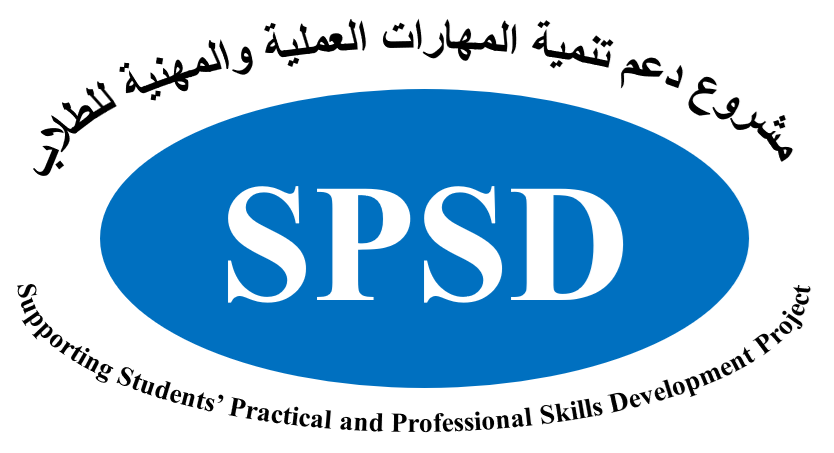 أخر موعد لتقديم المقترحات يوم الأحد 29 سبتمبر 2024اسم الجامعة:..........................................اسم المؤسسة التعليمية:............................عنوان المشروع: ....................................اسم البرنامج الاكاديمي: .................... القسم العلمى:........................الرمز الكودي للمشروع ** يملا بمعرفة إدارة دعم التميز بوحدة إدارة مشروعات تطوير التعليم العالىجدول المحتويات:مقدمةجودة التعليم العالي في إطار الإستراتيجية القومية لتطوير التعليم العالي بمصر استراتيجية مصر للتنمية المستدامة «رؤية مصر2030» تعكس الملامح الأساسية لمصر الجديدة خلال الـخمس عشرة عاماً المقبلة، حيث قررت مصر أن تنطلق نحو البناء، والتنمية، ومواجهة التحديات، وأحد اهم التحديات بمصر الان هو التعليم، فالتعليم هو قاطرة التقدم وأساس البناء وآلية الحراك الاجتماعي والموجه في صياغة المستقبل، ويمثل التعليم العالي رأس الحربة في مسيرة التقدم، لذا فإن التطوير المستمر في منظومة التعليم العالي هو أمر حتمي. وأن تصبح مصر من أفضل ثلاثون دولة في مؤشر جودة التعليم الأساسي والوصول بمعدل الأمية إلى الصفر ، كما تستهدف الاستراتيجية العمل على وجود عشر جامعات مصرية على الأقل في مؤشر أفضل 500 جامعة في العالم، وأن تصبح الجامعات المصرية من أفضل 20 مؤسسة تعليم عالٍ في الأبحاث العلمية المنشورة في الدوريات المعترف بها عالمياً ، و يحتاج هذا التطوير في مراحل معينة إلى إعداد برنامج متكامل يهدف إلى الوصول إلى قدرة مؤسسية وجودة أكاديمية ومؤسسية مقننة، وبما يضمن تأهيل مؤسسات التعليم العالي  للاعتماد الإقليمي والدولي  مما يؤدى إلى كسب ثقة المجتمع في قدرة الخريجين على المستوى القومي والإقليمي والدولي. واتساقاً مع استراتيجية مصر للتنمية المستدامة «رؤية مصر2030» الشاملة لتطوير التعليم العالي, سعت وحدة دعم التميز ان تكون الاداة لتطبيق الجودة التعليمية وربط نظم الجودة الفنية بالكليات المعتمدة و كذلك التي تأهلت للاعتماد مع الجانب العملي التطبيقي من خلال استحداث مشروعات تسهم فى رفع كفاءة العملية التعليمية  وربط الجانب النظري بالتطبيقي ، وعليه فقد تم تحديد مجالات العمل المقترحة للمشروعات المقترحة من خلال مجالات رئيسية و منها على سبيل المثال لا الحصر:المحور الأول: الجودة والاعتماد وتشمل المشروعات لدعم تنمية المهارات العملية والمهنية للطلاب و ذلك   لضمان الاستدامة فى نظم التطوير الذاتي فى المجالات التعليمية والبحثية والخدمات المجتمعية والبيئية مع التوافق مع  التطورات العلمية الحديثة وبما يواكب العولمة والتميز للنظام الاكاديمي والبحثي والخدمي والإداري وتتضمن هذه المرحلة بصفة رئيسية المشروعات لدعم تنمية المهارات العملية والمهنية للطلاب والتي تساهم في تميز مؤسسات التعليم العالي متضمنة مشروعات لربط المجال المهني والعملي مع سوق العمل مما يساعد علي استحداث برامج مشتركة بمؤسسات التعليم العالي مع الجامعات العالمية والمشروعات دعم سوق العمل من خلال تنمية مهارات الطلاب العملية  في مجال خدمة المجتمع وتنمية الموارد الذاتية بالجامعات لتقديم نماذج ابتكارية في التعليم والتعلم و ربط المجال العملي بالمهارات العملية و العملية المتطورة و التي يحتاجها سوق العمل. المحور الثاني: دعم وتطوير البحث العلمي والتي قد تشمل على: الجوائز تنافسية لأعضاء هيئة التدريس للنشر العلمي الدولي من قبل الجامعة او المؤسسات المتخصصة بما يضمن رفع قدرات النشر العلمي على المستوى الدولي و الإقليمي. مشروعات دعم تنمية المهارات العملية والمهنية للطلاب:نشأة فكرة المشروعات دعم تنمية المهارات العملية والمهنية للطلاب:في إطار تشجيع الافكار والمبادرات المبتكرة والمبدعة الهادفة فى مجالات التعليم والتعلم المختلفة (تصميم البرامج والمقررات، أنماط التعليم والتعلم، نظم التقويم والامتحانات، ...............إلخ)، وتوفير تعليم جامعي متميز ينعكس بشكل مباشر على قدرة الخريج على المنافسة في سوق العمل، وتطوير العملية التعليمية ورفع كفاءتها وجودتها وتعظيم العائد منها بما يحقق التنمية المستدامة، فقد قامت إدارة دعم التميز بوحدة إدارة مشروعات تطوير التعليم العالى باستطلاع رأي العديد من خبراء تطوير التعليم العالى من جميع القطاعات سواء كانت النظرية أو العملية متضمنة قطاعات العلوم الاجتماعية والعلوم الأساسية والعلوم التربوية والعلوم الثقافية والأدبية والعلوم الزراعية والبيطرية والعلوم الطبية والعلوم الهندسية وقطاع الفنون، بالاضافة إلى التغذية الراجعة من مجموعة من السادة مديري مراكز ضمان الجودة بالجامعات وتم الأخذ بجميع أرائهم والتي أفضت بموضوعية إلى مقترح المشروع.إن تصميم البرامج الاكاديمية فى مؤسسات التعليم العالى جاء معظمها في المعلومات والمعارف مقرونا بقصور واضح في المهارات العملية والمهنية فى معظم القطاعات العلمية مما أثر سلبا على قدرة الخريجين في الإسهام لتلبية احتياج سوق العمل، وأسفر عن اتساع الفجوة بين القدرات العملية والمهنية للخريجين والاحتياجات الفعلية. ومن منطلق السعي نحو سد الفجوة بين مخرجات التعليم الجامعي واحتياجات سوق العمل كان حتميا وضع السياسات والآليات المناسبة لعملية المواءمة بين مخرجات التعليم واحتياجات سوق العمل  بالتواصل مع مؤسسات المجتمع المحلية والخارجية لرصد احتياجاتها من المهارات العملية والمهنية ومهارات التوظيف للخريجين والاستجابة للاحتياجات الفعلية والمتغيرات والمستجدات والصعوبات التي تواجهها، ومن ثم تولدت الحاجة لأهمية توفير أنماط ووسائل غير تقليدية مبتكرة ومبدعة لايجاد حلول فعالة لمشاكل مؤسسات التعليم العالي في تلبية احتياجات سوق العمل من المهارات العملية والمهنية خاصة فى ضوء ضعف الامكانات المطلوبة لاستيفاء هذه المهارات بمؤسسات التعليم العالى. وعلى ذلك استهدف مشروع دعم تنمية المهارات العملية والمهنية للطلاب تشجيع الافكار والمبادرات المبتكرة والمبدعة والهادفة لدعم مؤسسات التعليم العالى لتطوير وتنمية هذه المهارات لطلاب المرحلة الجامعية الاولى لتلبية متطلبات سوق العمل من خلال برامج أكاديمية وأساليب ووسائل تعليم وتعلم وآساليب تقويم متطورة ومبتكرة تتوافق مع معايير ونظم الجودة.ومن مزايا المشروعات الابتكارية لدعم تنمية المهارات العملية والمهنية للطلاب  أنها تتغلب على المشاكل التي واجهت الجوائز التنافسية لأعضاء هيئة التدريس للابتكار في التعليم والتعلم (النماذج الابتكارية في التعليم والتعلم INTLA)، والتي أوضحت نتائج تقييمها العديد من النقاط التي تحتاج لتحسين: مثل عدم توفر التمويل المناسب، قصر فترة تنفيذ النموذج الابتكاري، عدم دعم النماذج الابتكارية من المجالس الحاكمة، عدم وجود نظم لاستمرارية هذا النوع من المشروعات وكذلك قصور في المشاركة الايجابية من المجتمع ومستفيدي الخدمة، ولذلك جاءت التوصية بدمج مشروعات جوائز الابتكار في التعليم والتعلم مع هذ المشروع لتعظيم الاستفادة والمردود على جميع الأطراف المستفيدة.يهدف مشروع  دعم تنمية المهارات العملية والمهنية للطلاب إلى:"دعم الافكار والمبادرات المبتكرة والمبدعة والهادفة لتنمية المهارات العملية والمهنية للطلاب لتلبية متطلبات سوق العمل المحلي والاقليمي والدولي. من خلال برامج أكاديمية متطورة تتوافق مع وتحقق معايير ونظم الجودة"أهداف مشروع  دعم تنمية المهارات العملية والمهنية للطلاب هى:التغلب على الفجوة بين الوضع الراهن واحتياجات سوق العمل من المهارات العملية والمهنية عن طريق حلول ومبادرات ابتكارية.استحداث / تطوير البرامج الأكاديمية في ضوء احتياجات سوق العمل العملية والمهنية.استخدام اساليب مبتكرة /غير تقليدية في التعليم والتعلم لاكساب الطلاب المهارات العملية والمهنية. دعم الأفكار المبتكرة والمبدعة لتطوير نظم تقويم الطلاب لقياس مدى اكتساب الطلاب للمهارات العملية والمهنية.دعم القيادات الأكاديمية والمجالس الحاكمة للتطوير المستمر في القدرات التنافسية للطلاب والخريجين. رفع القدرات المؤسسية وتعزيز البيئات التعليمية العملية والمهنية.دعم وتنمية قدرات أعضاء هيئة التدريس ومعاونيهم لزيادة الجدارات المرتبطة باكساب الطلاب مهارات عملية ومهنية متميزة تشجيع التنافس الايجابي بين أعضاء هيئة التدريس لايجاد مبادرات ابتكارية لتحسين المهارات العملية والمهنية للطلاب وضمان جودتها.تنمية مهارات الفنيين لرفع كفاءة وفاعلية العمل المرتبط بتنمية المهارات العملية والمهنية للطلاب.نشر ثقافة التميز والابداع ونقل الخبرات التي تسهم في تنمية المهارات العملية والمهنية للطلاب بالجامعات الحكومية.دعم التواصل مع الهيئات الاكاديمية ومنظمات سوق العمل للمساهمة في تدريب وتاهيل الطلاب لسوق العمل.المخرجات المتوقعة من تنفيذ المشروعات  مشروع لدعم تنمية المهارات العملية والمهنية للطلاب هى:دراسات معتمدة من الجهات المختصة (مجلس الكلية - مركز ضمان الجودة بالجامعة - مجلس الجامعة) تم مراجعتها داخلياً وخارجياً من خبراء متخصصين عن الاحتياجات الفعلية لسوق العمل المحلي / الاقليمي/ الدولي.برامج أكاديمية مطورة تستوفي احتياجات سوق العمل العملية والمهنية على المستوى المحلي و الاقليمي.بيئات تعليمية مجهزة وملائمة لتنفيذ الجوانب العملية والمهنية.اساليب مبتكرة للتعليم والتعلم لتحقيق المهارات العملية والمهنية للطلاب. لوائح / اساليب مطورة لنظم تقويم الطلاب والتدريب الميداني تضمن التأكد من تحقيق المهارات العملية والمهنية.كوادر مدربة من الفنيين بما يساهم بفاعلية فى تحقيق المهارات العملية والمهنية للطلاب.برامج مطورة للتدريب الميداني بالتعاون مع الهيئات الاكاديمية ومنظمات سوق العمل لتعزيز المهارات العملية والمهنية للطلاب. رضا الهيئات الاكاديمية ومنظمات سوق العمل عن اكتساب الطلاب للمهارات العملية والمهنية المستهدفة.قيادات أكاديمية ومجالس حاكمة فعالة تدعم التطوير المستمر في القدرات التنافسية للطلاب والخريجين.كوادر من أعضاء هيئة تدريس ومعاونيهم ذو قدرة ابتكارية في نظم التعليم والتعلم وتقويم الطلاب.طلاب وخريجون ذوى مهارات عملية تأهلهم للمنافسة بسوق العمل على المستوى المحلي/ الاقليمي/ الدولي.متطلبات رئيسية للتقدم للمشروعات: أولًا : يجب ان تكون المؤسسة  التعليمية التي ترغب فى الحصول على المشروع  ضمن :مؤسسات تم اعتمادها من قبل الهيئة القومية لضمان جودة التعليم والاعتماد ثانيًا: يجب ان  تتقدم  كل مؤسسة تعليمية ترغب فى الحصول على مشروع بدراسة منهجية عن احتياجات سوق العمل من المهارات العملية والمهنية مدعمة بالأدلة والشواهد ومراجعه خارجيا معتمدة من مجلس المؤسسة التعليمية ومركز ضمان الجودة بالجامعة موضحاً بها النقاط التالية:دراسة أوضاع الخريجين في سوق العمل ورأي أصحاب الأعمال.معرفة مدى مطابقة المهارات العملية والمهنية المكتسبة مع احتياجات التوظيف في سوق العمل (تحديد الفجوة بين المهارات الحالية العملية والمهنية والمأمولة).تحديد آليات لتطوير المهارات العملية والمهنية طبقا للفجوة المحددة ووفقا للأولويات (مناهج / تخصصات / برامج تدريبية / تدريب ميداني ...... ألخ).ثالثًا:  يجب توافر مصفوفة المعايير الأكاديمية المعتمدة للبرنامج مع المخرجات التعليمية المستهدفة للمهارات العملية والمهنية (للبرنامج الاكاديمي الخاص بالمشروع) وطرق التدريس وطرق التقويم المطورة / المبتكرة.رابعًا: يجب ان  تتقدم  كل مؤسسة  تعليمية  ترغب فى الحصول على مشروع  بوصف لكل الأنشطة العملية (التجارب العملية – التدريب الميداني - .........)  التي سيتم اجراؤها والأجهزة والآلات والمعدات المستخدمة.خامسًا: يجب توافر تقرير المؤسسة عن التقييم الكمي للتسهيلات المادية بالمؤسسة  بالاضافة إلى صورة معتمدة من التقرير السنوي الأخير 2023/2024  أو الدراسة الذاتية 2023/2024صورة معتمدة من تقرير الهيئة القومية لضمان جودة التعليم والاعتماد.سادسًا: لا يسمح للمؤسسة التعليمية بالتقدم بأكثر من مشروع واحد. وفي حالة المؤسسات التعليمية ذات البرنامج الواحد يجوز أن يقتصر التطويرفي المهارات العملية والمهنية على عدة أقسام علمية فقط طبقا للأولويات وبما يتوافق مع الموازنة المحددة.إرشادات وإشتراطات عامةإعداد وتسليم مقترح المشروع:ضرورة موافقة مجلس المؤسسة التعليمية المتقدمة على مقترح المشروع، والموافقة على تعيين المدير التنفيذى وفقا لمعايير معتمدة ومعلنة.اعتماد الجامعة او المؤسسة التعليمية للمقترح يعنى الموافقة على المشروع المقدم والإقرار بأهمية وأولوية تنفيذه، وكذلك الإلتزام بتيسير واستغلال الإمكانات المتاحة بالكليات (أو الجامعة) اللازمة لتنفيذ المشروع. يجب الالتزام بجميع النماذج المحددة من وحدة إدارة مشروعات تطوير التعليم العالى، ولا تقبل النماذج المكتوبة بخط اليد والمرسلة بالفاكس.يراعى مراجعة واعتماد مقترح المشروع بواسطة مركز ضمان الجودة بالجامعة قبل التقدم به.يراعى إعادة ترقيم صفحات الفهرس الموجود بصفحة 2 بنموذج التقدم بشكل صحيح ومتوافق مع ترقيم الصفحات بعد كتابة المقترح.ضرورة استيفاء جميع التوقيعات والأختام المطلوبة.يتم ارسال نسخة ورقية وذلك بعد استيفاء جميع التوقيعات والاختام المطلوبة شاملة جميع الملاحق والنماذج المطلوبة، بالاضافة الي نسخة اليكترونية في صورة ملف (أو عدة ملفات) بصيغة WORD بحد أقصى 29 سبتمبر 2024  إلى عنوان ادارة المشروعات:العاصمة الإدارية - حي الوزارات - وزارة التعليم العالي - وحدة إدارة المشروعات -  4134D وحدة دعم التميز.فريق عمل المشروع:مدير المشروع هو عميد المؤسسة التعليمية المتقدمة بالمشروع.يتم اختيار المدير التنفيذي للمشروع من خلال مجلس المؤسسة التعليمية المتقدمة بالمشروع.يشترط أن يتم تحديد نائب للمدير التنفيذي للمشروع.كما يتعين أن يكون مدير وحدة ضمان الجودة بالمؤسسة التعليمية المتقدمة بالمشروع من ضمن الفريق الاداري للمشروع.ضرورة مشاركة الطلاب والهيئة المعاونة  والفنيين في تنفيذ جميع الأنشطة التي يمكن مساهمتهم فيها مثل: تنفيذ المهارات العملية والمهنية، الاستبيانات، قياس الأثر، آليات التعامل مع المقترحات والشكاوي......الخ.ضرورة توقيع جميع أعضاء الفريق الإداري والتنفيذي للمشروع.تمويل المشروع:الحد الأقصي لتمويل المشروع 3.5 مليون جنيهًا مصريًا. على ان يكون التمويل مشاركة بين الوحدة (60% من اجمالي التمويل بحد أقصي إثنين مليون ومائة ألف جنيهًا مصريًا) والجامعة (40% من اجمالي التمويل).لا يقل التمويل المساهم من الجامعة عن 40% من إجمالي تمويل المشروع وإلا يعتبر المقترح مرفوض. يمكن زيادة مبلغ تمويل الجامعة وفقًا لموافقة إدارة الجامعة علي ان تذكر وتتطابق جميع تفاصيل المبالغ المطلوبة في الخطة التنفيذية وملخص التمويل و تفاصيل الأنشطة وتكلفة المخرجات وكذلك ملخص التدفقات النقدية.يتم توزيع النسب المخصصة من الميزانية كالتالي: 20% لبند الدراسات والبحوث (تحاليل وبرامج متخصصة software او الدورات التدربية او ورش العمل والخبراء) ويمول كاملًا من مساهمة الجامعة.   30% لبند التجهيزات  50% لبند الآلات والمعدات.الميزانية المخصصة للمشروع من الوحدة يجب ألا تشتمل على بند مبان غير سكنية، في حين أن التمويل المخصص من الجامعة للمشروع يمكن أن يشتمل علي تمويل لبند مبان غير سكنية. يجوز تحويل نسبة الدراسات والبحوث (لا يجوز التحويل بعد التعاقد) لبند التجهيزات أو الآلات والمعدات في حالة موافقة الوحدة وفقا لطبيعة المشروع وإبلاغ المشروع عند الموافقة على المقترح وليس بعد التعاقد. يجوز للجامعة أو المشروع تعديل نسب التمويل والنقل من بند لأخر من تمويل الجامعة فقط طبقا للاحتياجات الفعلية والمعتمدة للمؤسسة التعليمية وبما يتوافق مع تحقيق المخرجات المعتمدة بالخطة التنفيذية ولكن يتعين إبلاغ الوحدة بالتغيرات المقترحة وتسليم نسخ محدثة من الإطار الزمنى والتدفقات.  يمكن السماح بالنقل من بند لأخر في حدود 10 % من مساهمة الوحدة طبقا للاحتياجات الفعلية للمؤسسة التعليمية وبعد اعتماد مجلس المؤسسة وذلك بعد الحصول على موافقة وحدة إدارة المشروعات على مبررات المناقلة ولا يسمح بأي حال من الأحوال بالنقل إلى بند الدراسات والبحوث من البنود الاخرى.يتم توزيع الميزانية بحيث يكون تمويل المخرج الواحد بالكامل من مساهمة الوحدة أو من مساهمة الجامعة (فيما عدا المستهلكات والمطبوعات واشتراكات المؤتمرات والنشر العلمي والمكافاءات يتم تمويلها من مساهمة الجامعة فقط، والمكافاءات لا تزيد عن 5% من بند الدراسات البحوث من مساهمة الجامعة).يتم توزيع التمويل من مساهمة الوحدة بحيث لا يتجاوز التمويل المطلوب 60% خلال العام الأول من المشروع (ربع أول وثاني) وكذلك العام الثاني (الربع الرابع والخامس والسادس) بنسبة 40% (كما يجوز تعديل النسبة لتصبح 40% للعام الأول و60% للعام الثاني)توقيتات هامة: مدة تنفيذ المشروع لا تزيد عن 24 شهر (مقسمة الى 20 شهر للشراء والاضافة والتجهيز والدورات التدربية المطلوبة من مساهمه الوحدة والشهور المتبقية للانتهاء من الانشطة دون شراء او اضافة من الوحدة ) ويعتبر اخر شهر فقط لتجهيز تسليم المشروع واستكمال الورقيات الخاصة بالتقرير النهائى وزيارة الاستلام.يجوز طلب مد للمشروع لمدة محددة بعد موافقة الممول الرئيسى للمشروع (وحدة دعم التميز) وذلك قبل انتهاء مدة المشروع بثلاثة أشهر على الأقل.تلتزم الجامعة بعمل زيارات ميدانية دورية (كل 3 شهور) للمشروع من مركز ضمان الجودة بالجامعة، على أن يتوافر خبير خارجى من خارج الجامعة ضمن لجنة الزيارة، مع ارسال تقرير الزيارة بصورة دورية الى إدارة دعم التميز بوحدة إدارة مشروعات تطوير التعليم العالى بوزارة التعليم العالي.تلتزم المؤسسة التعليمية المتقدمة بتقديم التقارير المالية والفنية الدورية، وكذلك التحليل النهائي للمصروفات معتمدا من السيد أ.د. عميد الكلية بنهاية كل عام مالي.تلتزم المؤسسة التعليمية المتقدمة باستقبال زيارات ميدانية دورية (كل 3 شهور) للمشروع من إدارة دعم التميز بوحدة إدارة مشروعات تطوير التعليم العالى بوزارة التعليم العالي، مع ضرورة توفير المؤسسة لجميع المعلومات اللازمة لتنفيذ الزيارات.تفاصيل مقترح المشروع:يجب الاستفادة من مخرجات مشروعات التطوير السابقة والجارية بالجامعة وكلياتها مثل (مشروع CIQAP – مشروعات تكنولوجيا المعلومات ICTP - ..........الخ ).عند صياغة مصفوفة الإطار المنطقي: لا يتم تمويل أنشطة لمخرجات مشروعات تطوير سابقة تم تمويلها من وحدة إدارة مشروعات تطوير التعليم العالى بوزارة التعليم العالي.ضرورة عدم زيادة الأهداف عن ٥ اهداف، وعدم زيادة المخرجات عن ٣  لكل هدف وعدم زيادة الأنشطة الرئيسية عن أربعة أنشطة رئيسية لكل مخرج. يجب رصد وتوثيق الوضع الحالي والخاص بتنمية المهارات العملية والمهنية للطلاب بدقة وبصورة قابلة للقياس (Base Line Indicators)، ومتابعة القياس بشكل دوري أثناء وبعد تنفيذ المشروع لما سيتم من مؤشرات للتطويرPerformance Indicators.يجب إدراج أحدث بيانات وصفية للمؤسسة التعليمية طبقاً لأخر عام أكاديمي.يجب ان تعكس الخطة التنفيذية بمقترح المشروع  حلول غير تقليدية مبتكرة ومبدعة في كيفية التغلب على القصور فى الامكانات اللازمة لتحقيق المهارات العملية والمهنية لاستيفاء احتياجات سوق العمل من هذه المهارات و تقرير المؤسسة عن التقييم الكمي للتسهيلات المادية بالمؤسسة والتقرير السنوي أو الدراسة الذاتية، وكذلك قياس رضا الطلاب / الخريجين / المستفيدين / اعضاء هيئة التدريس والهيئة المعاونة عن المهارات العملية والمهنية المكتسبة وطرق تقيمها ومقارنتها بالنتائج السابقة.المؤسسات التي لا يسمح لها بالتقدم:  مؤسسات تعليمية لم يتخرج منها طلاب. مؤسسات تعليمية ذات برامج دراسات العليا فقط. مؤسسات تعليمية ذات البرنامج الواحد حصلت على مشروع تنافسى لتميز مؤسسات التعليم العالى (CEPHEI)  او مشروع ابتكارى SSDIP مجال يهدف الى تطوير وتميز المهارات العملية والمهنية للطلاب.اقسام  مانحة لدرجة علمية حصلت على مشروع تنافسى لتميز مؤسسات التعليم العالى (CEPHEI)  فى مجال يهدف الى تطوير وتميز المهارات العملية والمهنية للطلاب.الفئات المستهدفة بالمشروع: طلاب المرحلة الجامعية الأولى جميع اعضاء هيئة التدريس والهيئة المعاونة والفنيين القائمين على البرامج التعليمية.معايير المفاضلة والاختيار للمشروعات المتقدمةيتم تحكيم المقترحات المقدمة بواسطة خبراء فى التخصص وخبراء فى مجال ضمان الجودة والاعتماد وفقا للمعايير الاتية:قدرة المقترح على ايجاد حلول غير تقليدية ومبتكرة لتقليص الفجوة بين المهارات العملية والمهنية المكتسبة من البرامج التعليمية والتدريب واحتياجات سوق العمل في القطاع المختص.للمشروع مردود واضح على مجالات التعليم والتعلم للمهارات العملية والمهنية من خلال تطوير التجارب والمعامل و التدريب العملي والميداني.وضوح الاهداف ومدى تناسبها مع احتياجات سوق العمل العملية والمهنية الفعلية.الأخذ فى الاعتبار ما جاء بدراسة احتياجات سوق العمل من المهارات العملية والمهنية، وتقرير المؤسسة عن التقييم الكمي للتسهيلات المادية بالمؤسسة، والتقرير السنوي الأخير للكلية أو الدراسة الذاتية.مدى الاحتياج للمشروع المقدم (الوضع الراهن، وصف للاحتياجات، وصف للمشكلة، وكيفية تحقيق المشروع المقترح للأهداف).دقة منهجية العمل بالإضافة إلى وصف موضوعي لفروض العمل والمخاطر المتوقعة وكيفية مواجهتها وتوافر مؤشرات قابلة للقياس لكل مخرج بدقة والزمن والموارد اللازمة للتنفيذ متناسبة مع تناسب التمويل المقترح لكل مخرج وزمن الانتهاء منه.الاستخدام الامثل للموارد المتاحة التى تم تمويلها من مشروعات سابقة والتكامل بين مشروعات التطوير المختلفة.تقوم ادارة دعم التميز بوحدة إدارة مشروعات تطوير التعليم العالى بوزارة التعليم العالي بتنفيذ زيارة ميدانية إلى مقر المؤسسة التعليمية المتقدمة بالمشروع إذا لزم الأمر لذلك.  ** تم الاطلاع على كافة الشروط و الموافقة عليها من قبل الكليةالمدير التنفيذي للمشروع                                          مدير المشروع (عميد الكلية)ختم الكلية (المؤسسة التعليمية)تمهيدرؤية الجامعة :.........................................................................................................................................................................................................................................................................................................................................................................................................................................................................................................................................................................................................................................................................................................................................................................رسالة الجامعة :.................................................................................................................................................................................................................................................................................................................................................................................................................................................................................................................................................................................................................... .....................................................................................................................................................رؤية المؤسسة التعليمية :.................................................................................................................................................................................................................................................................................................................................................................................................................................................................................................................................................................................................................... .....................................................................................................................................................رسالة المؤسسة التعليمية:.................................................................................................................................................................................................................................................................................................................................................................................................................................................................................................................................................................................................................... .....................................................................................................................................................الأهداف الإستراتيجية للمؤسسة التعليمية:.................................................................................................................................................................................................................................................................................................................................................................................................................................................................................................................................................................................................................... .....................................................................................................................................................الفصل الأول : إقرارات وتعهدات1.1  إقــــــــــــــــرارالموقع أدناه يؤكد على درايته بما يلي: لم تقدم نسخة من هذا المقترح الحالي، أو بتعديلات طفيفة عليه إلى أية جهة تمويل وطنية أو دولية وذلك خلال الفترة من تاريخ التقدم بالمقترحات حتى تاريخ إعلان المشروعات المختارة من قبل وحدة إدارة مشروعات تطوير التعليم العالي لهذه الدورة.لوحدة ادارة مشروعات التطوير بالتعليم العالي الحق في إنهاء المشروع أو منع تمويله إذا ثبت أن المشروع يتلقى دعما ماليا آخر في نفس الوقت سواء كان محليا، إقليميا أو دوليا خلال فترة تنفيذ المشروع.2.1  التصديق و المراجعة 2.1. 1 تصديق (يتم التصديق بواسطة مدير وحدة إدارة المشروعات بالجامعة) (UPMU )هذا المشروع يقع فى إطار إستراتيجية التطوير بالجامعة وطبقا للاحتياجات الفعلية للمؤسسة التعليمية وتم تسجيله بواسطة مدير وحدة إدارة مشروعات الجامعة (UPMU) قبل تقديمه لوحدة إدارة مشروعات تطوير التعليم العالي.2.1. 2 مراجعة مقترح المشروعتم مراجعة مقترح المشروع قبل التقدم به لوحدة ادرارة مشروعات تطوير التعليم العالي بواسطة ممثل مركز ضمان الجودة بالجامعة.1 . 3  تعهدجميع مقترحات المشروعات المقدمة لا بد أن توقع من أعلى مستوى بالجامعة، وأن يتم الالتزام بالشروط والالتزامات المحددة من قبل وحدة إدارة مشروعات تطوير التعليم العالى بوزارة التعليم العالي، ويتضمن التوقيع التزام الجامعة بالمساهمة المحددة في بند 1.2 ." نشهد نحن الموقعون ادناه أن المعلومات الواردة في مقترح هذا المشروع صحيحة، وأن المشروع تم توقيعه من السلطة الإدارية الممثلة للجامعة والتي ستشارك في الأنشطة الواردة في هذا المقترح، إضافة لذلك، توافق الجامعة على حق وحدة إدارة مشروعات التطوير بالتعليم العالي في تداول أجزاء أو النسخة الكاملة من الاستمارة مع الهيئات أو جهات التمويل الأخرى وذلك للتنسيق ولمراجعة التمويل المناسب، وأن يسمح بكشف محتوى الاستمارة خلال هذا التداول". كما يحق لوحدة إدارة مشروعات تطوير التعليم العالى بوزارة التعليم العالي نشر الممارسات المتميزة لتعظيم الاستفادة منها ولنشر ثقافة التميز والابداع  في مؤسسات التعليم العالى.الفصل الثاني: مبادئ عامة2 . 1 بيانات المشروع الأساسية:	عنوان المشروع: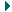 مشروع  لدعم تنمية المهارات العملية والمهنية للطلاب بكلية/معهد.........جامعة.........	تفاصيل ميزانية المشروع:أ - الدعم المالي المطلوب من وحدة إدارة مشروعات تطوير التعليم العالى: ..........  (جنيه مصري)ب – * إجمالي الدعم المقدم من الجامعة:	..................................                       (جنيه مصري)____________________________________________________________إجمالي الميزانية: (مجموع أ+ب):..................................                                     (جنيه مصري) مدة المشروع:..................... شهرحد أقصى: ( 24  شهر)*لا يقل عن 40% من ميزانية الاجماليه  2.2 بيانات مدير المشروع2 . 1.2 بيانات مدير المشروع (عميد المؤسسة )اسم مدير المشروع:الوظيفة الحالية:العنوان:الرمز البريدي – المدينة:تليفون:المحمول:الفاكس:البريد الإلكتروني:2 . 2.2 بيانات المدير التنفيذي للمشروع اسم المدير التنفيذي:الوظيفة الحالية:العنوان:الرمز البريدي – المدينة:تليفون:المحمول:الفاكس:البريد الإلكتروني:2 . 3.2 بيانات نائب المدير التنفيذي للمشروع اسم نائب المدير التنفيذي:الوظيفة الحالية:العنوان:الرمز البريدي – المدينة:تليفون:المحمول:الفاكس:البريد الإلكتروني:2 . 3 فريق عمل المشروعفي الجدول التالي ، وضح عدد أفراد فريق العمل المشارك في المشروع، واتبع ذلك بجدول آخر يحتوي على قائمة بأسماء المشاركين ووظائفهم ، ومؤهلاتهم الأكاديمية وغير الأكاديمية والذين سيشاركون في نشاطات المشروع . ابدأ أولا بأسماء فريق إدارة المشروع واتبع ذلك بالمشاركين في تنفيذ المشروع (ترفق السيرة الذاتية لأعضاء الفريق في ملحق (11).
* بجب تمثيل جميع الفئات السابقة في فريق عمل المشروع.1.3.2 أعضاء فريق إدارة المشروع Management team  (من 5-8 أعضاء)- يجب أن يوقع جميع أعضاء فريق إدارة المشروع.- يجب أن ترفق السيرة الذاتية لجميع أعضاء فريق إدارة المشروع طبقا للنموذج المرفق (ملحق رقم 11).2.3.2 الفريق التنفيذي للمشروع Implementation Team  الفريق التنفيذي لتحقيق المخرج رقم (          )  *# رئيس الفريق المسئول عن المخرج.*  يتم تكرار الجدول السابق لكل  مخرج في المشروع مع ضرورة توقيع جميع المشاركين في كل جدول. - يجب أن ترفق السيرة الذاتية لجميع أعضاء فريق تنفيذ المشروع طبقا للنموذج المرفق (ملحق رقم 11) . 4.2 بيانات وصفية عن المؤسسة التعليمية(للعام الجامعي2023/2024)- اسم الجامعة:- اسم المؤسسة:- تاريخ إنشاء المؤسسة :- عدد طلاب المؤسسة التعليمية للعام الأكاديمي الحالي للمرحلة الجامعية الأولى (2023/2024)- عدد أعضاء هيئة التدريس العاملين بالمؤسسة التعليمية: - عدد أعضاء الجهاز المعاون :- عدد الإداريين بالمؤسسة التعليمية :- البرامج التعليمية التي تمنحها المؤسسة التعليمية للمرحلة الجامعية الأولى (الشعب الطلابية): طبقاً للائحة التي تم الموافقة عليها بتاريخ .......مدة الدراسة بالبرنامج :عدد مستويات البرنامج (في نظام الساعات المعتمدة ) :قائمة بأسماء الأقسام العلمية بالمؤسسة التعليمية:1 .........................................................2............................................................3............................................................4............................................................5.2 بيانات عن مشروعات التطوير السابقة1.5.2 بيانات عن مشروعات التطوير التى تمت خلال الخمس سنوات الماضية أو الجارى تنفيذهايمكن إضافة سطور إضافية لاستيعاب المشروعات.الفصل الثالث: تفاصيل مقترح المشروع3 . 1 مقدمةاكتب فيما لا يتجاوز صفحتين  (40 سطرا  في الصفحة ، فونت Arial مقاس 14  مسافة 1.5 سم)، تفاصيل خلفية المشروع ونطاقه وأهمية موضوع المشروع ، عرضا ملخصا للمحتوى ، المستفيدين ومختصرا حول المؤسسة التعليمية .3 . 2 تحليل الاحتياجاتأكتب فيما لا  يتجاوز صفحتين (40 سطرا في الصفحة ، فونت Arial مقاس 14  مسافة 1.5 سم) تحليلا لمدى الاحتياج للمشروع المقدم (الوضع الراهن، وصفا للاحتياجات، وصفا للمشكلة، الأهداف المحددة للمشروع، وكيفية تحقيق المشروع المقترح لتلك الأهداف ، ومدى ارتباط المشروع بإستراتيجية التطوير على المستوى القومي وعلى مستوى الجامعة / المؤسسة التعليمية).3 . 3 وصف المشروعاكتب فيما لا يتجاوز ثلاث صفحات (40 سطرا في الصفحة، فونت Arial مقاس 14مسافة 1.5 سم) وصف للمشروع ، منهجية العمل ، المخرجات والعائد, إضافة إلى وصف لفروض العمل والمخاطر المتوقعة وكيفية مواجهتها.الفصل الرابع: خطة العمل والتنفيذ4 . 1 الأنشطة الرئيسيةوضح في الجداول التالية كيف ستؤدي مخرجات المشروع إلى تحقيق الأهداف المحددة. يجب توضيح مخرجات / عوائد كل هدف من أهداف المشروع المحددة، لابد من تحديد المؤشرات وفروض العمل ومخاطر التنفيذ لكل مخرج / عائد. في الجدول التالي يجب توضيح النشاطات المؤدية لهذه المخرجات / العائد، والزمن والموارد اللازمة للتنفيذ (موارد بشرية، مواد، أجهزة، أخرى). يمكن تكرار الجدول لاستيعاب كل الأنشطة الرئيسية.  1.1.4مصفوفة الإطار المنطقي للمشروع مرتبطة بالخطة التنفيذية :يمكن إضافة سطور إضافية لاستيعاب الأهداف، المخرجات والأنشطة.مع ملاحظة ضرورة عدم زيادة الأهداف عن 6 أهداف، وعدم زيادة المخرجات عن ثلاثة لكل هدف وعدم زيادة الأنشطة الرئيسية عن ثلاثة أنشطة رئيسية لكل مخرج.* فى حالة الاحتياج لرفع قدرات أعضاء هيئة التدريس، الهيئة المعاونة، الفنيين ...إلخ لاستيفاء متطلبات أى بند/نشاط من بنود /أنشطة الخطة التنفيذية للمشروع: يتم اللجوء لمركز ضمان الجودة بالجامعة لتقديم الدعم الفنى المطلوب عن طريق فريق العمل بالمركز، أو بترشيح خبراء خارجيين لتقديم الدعم المطلوب بطريقة التدريب من خلال ممارسة العمل ( (on-the-job training وليس عن طريق تنفيذ دورات تدريبية تقليدية. كما يتعين قياس مردود التدريب كمتطلب اساسى لاتاحة التمويل الخاص بالانشطة التدريبية.2.1.4 تفاصيل الأنشطة المطلوبة لكل مخرج:يظل هذا الجزء العلوي ثابتا دون تغيير ما لم يتغير المخرج ، وتكرر الجداول التالية لاستيعاب النشاطات ذات العلاقة بكل مخرج* يسجل الثمن مرة واحدة في حاله استخدامها في أكثر من نشاط.3.1.4 الإطار الزمني لأنشطة المشروع بالكامل :يتم تحديد إطار زمني مفصل لأنشطة المشروع، في الجدول الأتي، موضحا الفترة الزمنية لكل نشاط على حده.- يمكن اضافة سطور على حسب عدد الأنشطة  4.1.4 تكلفة المخرجات وتوقيت الانتهاء منهامخرجات الهدف ( 1 ) "يكتب إسم الهدف:......................................................... " *               *تكرر لكل هدف.يتم تمويل المخرج الواحد بالكامل من مساهمة الوحدة أو من مساهمة الجامعة (فيما عدا المستهلكات يتم تمويلها من مساهمة الجامعة فقط).5.1.4 مؤشرات التطوير المستمر بالمؤسسة التعليمية يتم قياس مؤشرات التطوير في الوضع الحالي (Base Line Indicators) مع بدء تنفيذ المشروع ومتابعة قياسها دوريا أثناء تنفيذ المشروع طبقا للاطار الزمنى وعند الانتهاء من تنفيذ المشروع.يمكن إضافة سطور لاستيعاب الأهداف، المؤشرات. وفى حالة إرتباط المؤشر بأكثر من هدف يتم تكراره مع كل الأهداف التى يرتبط بها. 6.1.4 خطة تمويل أنشطة المشروع:- المبالغ بالجنيه المصري- لا يقل تمويل الجامعة عن 40% من إجمالي ميزانية المشروع.- يتم تمويل جميع المستهلكات (أحبار- أوراق- كيماويات ....إلخ) من مساهمة الجامعة فقط.- لا تتعدى قيمة مكافآت إدارة المشروع عن 5% من إجمالي بند الدراسات والبحوث من  مساهمة الجامعة  7.1.4  تقدير التدفقات النقدية اللازمة للتنفيذ والمحطات الرئيسية :يتم وضع القيمة النقدية المطلوبة في توقيت طلبها يتم وضع علامة (◊) لتوضيح المحطات الرئيسة لكل نشاط وبيان تفصيلها * كود المخرج :............................ 	اسم المخرج:.................................*  يكرر لكل مخرج من المخرجات. 8.1.4 بيان ملخص للتدفقات النقدية اللازمة لتنفيذ مشروع دعم تنمية المهارات العملية والمهنية للطلاب بكلية/معهد .........../ جامعة.................بالدورة الأولى للمشروع:تم إعداد البيان عاليه في ضوء الخطة التنفيذية للمشروع.2.4 آليات النشر والاستمراريةDissemination  &  Sustainabilityخطط وآليات النشر عن المشروع.الاستمرارية المؤسسية (هل الهياكل المؤسسية قد أنشأت واستقرت بما يسمح باستمرارية أنشطة التطوير المستمر بعد انتهاء الدعم والتمويل المقدم من وحدة إدارة مشروعات تطوير التعليم العالي).استمرارية التمويل (كيف سيتم تمويل أنشطة التطوير المستمر بعد انتهاء الدعم والتمويل المقدم من وحدة إدارة مشروعات تطوير التعليم العالي).النشر Dissemination(خطة النشر عن المشروع *)الاستمرارية Sustainability الاستمرارية المؤسسية :استمرارية التمويل :* مع الإشارة إلي أكواد الأنشطة بالخطة التنفيذية.3.4 آليات ضبط الجودة والمتابعة Quality Control & Monitoringآليات ضبط الجودة في المشروع *:آليات المتابعة *:* مع الإشارة إلي أكواد الأنشطة بالخطة التنفيذية.4 . 4 تحليل وإدارة المخاطر اكتب فيما لا يتجاوز صفحتين  (40 سطراً في الصفحة ، فونت Arial مقاس 14  مسافة 1.5 سم)، تحليل وإدارة المخاطر (أمثلة عدم وضوح الفكر الإستراتيجي في صياغة أهداف تطويرية ومخرجات يمكن قياسها، عدم وجود مكان لتنفيذ المشروع أو عدم استكمال المباني خلال فترة المشروع، عدم وجود خطة طوارئ للمشروع، كيفية الاستعداد لمجابهة الطوارئ، عدم الالتزام بالنسب المقررة لمساهمة الجامعة بالمشروع ، أخرى من وجهة نظر فريق إدارة المشروع مع تحديد كيفية وخطة مواجهة تلك المخاطر).الفصل الخامس 1.5 ملخص المشروع يجب إضافة ملخص للمشروع باللغة العربية واللغة الانجليزية حيث سيتم ضمه للمطبوعات المستقبلية لوحدة ادارة مشروعات تطوير التعليم العالي .لخص الملامح الرئيسة للمشروع المقترح (في مساحة صفحة واحدة باللغة العربية وصفحة واحدة باللغة الانجليزية ) يجب الإشارة إلي النقاط التالية : التعريف بالمشروع ، الموقف الراهن ، منهج وأسلوب العمل ، النتائج ، التأثير المتوقع من تنفيذ المشروع .يجب أن يتضمن الملخص الملامح الرئيسية للمشروع المقدم )اسم المشروع - الأهداف المحددة للمشروع- العوائد – ملخص المشروع ).1.1.5 ملخص المشروع باللغة العربية (صفحة واحدة).2.1.5 ملخص المشروع باللغة الانجليزية (صفحة واحدة). 2.5 قائمة مراجعة تسليم مقترح المشروع  قبل تسليم استمارة مقترح المشروع ، أشر نظير كل بند للتأكد من استكماله  (يمكن إضافة أية ملاحظات في نهاية الجدول).5 . 3 إشعار الاستلامهذه الصفحة سيتم إعادتها للمتقدم عند تسليم استمارة المشروع المقترح. من فضلك اكتب اسم المشروع واسمك وعنوانك في الأماكن الموضحة عاليه.الخبير المسئول عن إدارة دعم التميز بوحدة إدارة المشروعات بالتعليم العالي أو من ينوب عنه.الاســم:التاريخ:التوقيع:يجب الإشارة إلى الرقم المرجعي التالي  في أية مراسلات تالية .رقم مرجعي (يتم كتابته بواسطة إدارة دعم التميز بوحدة إدارة مشروعات تطوير التعليم العالى)..........................................................................................................................................................................................................................................................................................................(الجزء الثاني)الملاحقملحق رقم (1)دراسة منهجية عن احتياجات سوق العمل من المهارات العملية والمهنية موضحاً بها النقاط التالية:دراسة أوضاع الخريجين في سوق العمل ورأي أصحاب الأعمال.معرفة مدى مطابقة المهارات العملية والمهنية المكتسبة مع احتياجات التوظيف في سوق العمل (تحديد الفجوة بين المهارات الحالية العملية والمهنية والمأمولة).تحديد آليات لتطوير المهارات العملية والمهنية طبقا للفجوة المحددة ووفقا للأولويات (مناهج / تخصصات / برامج تدريبية / تدريب ميداني ...... ألخ).مع شرط مراجعتها خارجياً واعتمادها من مجلس المؤسسة التعليمية ومركز ضمان الجودة بالجامعة.يتعين أن تكون الدراسة مدعمة بالأدلة والشواهد (وثائق الدراسة).ملحق رقم (2)تقرير مؤسسى معتمد عن التقييم الكمي للتسهيلات الماديةالجامعة : ......................	المؤسسة التعليمية: ................................تاريخ التقييم : .......................................نماذج استرشادية للتقييم الكمي (التسهيلات المادية بالمؤسسة*)نموذج (1): قاعات المحاضرات نموذج (2): المعامل نموذج (3): المكتبـــــةالمدير التنفيذي للمشروع				مدير المشروع (عميد المؤسسة التعليمية)        الاسم : ..............................		الاسم : ..............................	       		التوقيع : ..............................	            التوقيع : ..............................* يلاحظ انه قد لا تنطبق بعض مجالات التقييم الواردة في هذه النماذج على بعض المؤسسات، وفى هذه الحالة يتم الإشارة بعبارة " لا ينطبق".نموذج (1): قاعة المحاضراتاسم / رقم القاعة: ..............................	مكان القاعة:..............................1 . المساحة الأرضية: 1.2 - 1,5 م2 / طالب. 2. إجمالي مساحات قاعات المحاضرات: تستوعب من 35- 40 % من مجموع طلاب المؤسسة التعليمية.3. مواصفات الأبواب: تتكون من قطعتين متحركتين - تفتحان للخارج.4. درجة الحرارة المناسبة: (20 – 24ه م).5. توفير الإضاءة والتهوية الجيدة: (مساحة النوافذ 10-15% من المساحة الأرضية.6. متطلبات الأمن والسلامة: خطة إخلاء/مسئول الإخلاء / طفايات / جرادل رمال/ مصدر للمياه / خراطيم للإطفاء بحالة جيدة / جهاز إنذار ضد الحريق).نموذج (2): المعاملاسم / رقم المعمل: ............ 	مكان المعمل:.....................	الطاقة الاستيعابية للمعامل: لا تزيد عن50 طالبا. المساحة الأرضية المخصصة للطلاب: 4 م2 في المرحلة الجامعية الأولي بالكليات العملية / 1م2 في المرحلة الجامعية الأولي بالكليات النظرية / 5م2 في مرحلة الدراسات العليا / 2م2 في معمل الحاسب الآلي أو معمل اللغات أوالإحصاء أوعلم النفس/ 1 م2 في معمل تكنولوجيا التعليم والوسائط المتعددة / 6م2 في معمل المعدات والمحركات الثقيلة / 4 م2 في معمل الماكينات الكهربية.أجهزة الحاسب الآلي: جهاز حاسب لكل 4 طلاب (تخصص الحاسوب وفروعه) ، جهاز لكل 25 طالبا فى باقي المؤسسات ، 20 جهازا لمعمل اللغات.التأثيث: منشات/ كراسي للطلاب / منضدة المحاضر/ دواليب حفظ الكيمياويات والنماذج/ أرفف / سبورة. أجهزة العرض: 2 جهاز بروجكتور / كاميرا رقمية / داتا شو / تليفزيون / 2 شاشة عرض/ 2 طابعة ليزر.الفنيون: 1 فني مختبر/ 1 مساعد فني / 2 من العمالة غير الفنية.متطلبات مقاومة / وقاية من الحريق: طفايات حريق / معدات إنذار صوتية وضوئية / وجود شبكة خراطيم مطاطية. الأبواب والمخارج: تفتح الأبواب للخارج. نموذج (3): المكتبـــــةسعة المكنية : لا تقل عن 8 % من إجمالي المستفيدين (الطلاب / الهيئة المعاونة / طلاب الدراسات العليا /أعضاء هيئة التدريس. المساحة المخصصة / مستفيد: لا تقل عن 1.5م2.أجهزة الحاسب الآلي: لا تقل عن جهاز لكل 20 طالبا.شاشات الفهرسة: لا تقل عن شاشة لكل 50 طالبا.ماكينات التصوير: لا تقل عن 2 ماكينة تصوير مستخدمة بالفعل.متطلبات مقاومة / وقاية من الحريق: طفايات حريق / معدات إنذار صوتية وضوئية / وجود شبكة خراطيم مطاطية لجميع الطوابق / مخارج الطوارئ بجميع الأدوار.ملائمة الأبواب والمخارج: يجب أن تفتح الأبواب للخارج/ الأبواب مكونة من جزأين متحركين. يتم من خلال تحديد نسبة المترددين علي المكتبة من (طلاب مرحلة البكالوريوس/ طلاب الدراسات العليا / أعضاء هيئة التدريس / الباحثين من جهات خارجية)، وتحدد النسبة من واقع السجلات.     عدد النسخ من كل كتاب: لا يقل عن نسختين.عدد المراجع والدوريات: لا يقل عدد المراجع عن 50 مرجعا لكل تخصص/ وعدد لا يقل عن 5 دوريات مختلفة في كل تخصص.العمالة: مساعد فني لكل 300 طالب / مشرف لكل قاعة / 2 فني تصوير / عامل غير فني لكل قاعتين/ عمالة لدورات المياه.يتم من خلال تحديد نسبة المترددين علي المكتبة من (طلاب مرحلة البكالوريوس/ طلاب الدراسات العليا/ أعضاء هيئة التدريس) وتحدد النسبة من واقع السجلات.  *يتم قياسها من خلال المقابلات و نتائج استطلاع رأي المستفيدين.ملحق رقم (3)وصف لكل الأنشطة العملية * (التجارب العملية / البرنامج التدريبي / الأداءات / .........) التي سيتم اجراءها والأجهزة والالات والمعدات المستخدمةقسم ...................  اسم المعمل/ الورشة / قاعة النشاط  .........    نوع النشاط .......... * يكرر الجدول السابق لكل نشاط عملي على حدة.** توضع علامة # على الأجهزة والآلات والمعدات الغير متوفرة ومطلوب توفيرها من خلال المشروع.ملحق رقم (4)قائمة البرامج التدريبية المطلوبة لمشروع دعم تنمية المهارات العملية والمهنية للطلاب*يتعين قياس مؤشرات النجاح بدقة مع الاخذ فى الاعتبار رضاء جميع الفئات المستفيدة من الكوادر المدربةملحق رقم (5)قائمة الآلات والمعدات المطلوبة لمشروع دعم تنمية المهارات العملية والمهنية للطلاب * في حالة استخدام الجهاز في أكثر من نشاط تذكر أكواد الأنشطة ويسجل الثمن مرة واحدة.** لا يسمح بأجهزة تكييف إلا للمعامل فقط.ملحق رقم (6)قائمة الأثاث والمستلزمات التعليمية المطلوبة لمشروع دعم تنمية المهارات العملية والمهنية للطلاب ** في حالة الاستخدام في أكثر من نشاط تذكر أكواد الأنشطة ويسجل الثمن مرة واحدة.ملحق رقم (7)الدراسة الذاتية أو التقرير السنوي للعام السابق للتقدم (العام الجامعي 2023/2024) ** مع شرط  الاعتماد من مركز ضمان الجودة بالجامعة.يعتمد  مدير مركز ضمان الجودة بالجامعة الاسم: _________________________التوقيع: _________________________ملحق رقم (8)اللائحة الداخلية للمرحلة الجامعية الأولىملحق رقم (9)نسخة ورقية وقرص مدمج (CD) يحتوى على توصيف البرنامج والمقررات الدراسية للمرحلة الجامعية الأولى مرفقاً بها مصفوفة المعايير الأكاديمية المعتمدة للبرنامج مع المخرجات التعليمية المستهدفة للمهارات العملية والمهنية (للبرنامج الاكاديمي الخاص بالمشروع) وطرق التدريس وطرق التقويم المطورة / المبتكرةمصفوفة المعايير الأكاديمية مع النتائج التعليمية المستهدفة للمهارات العملية والمهنية وطرق التدريس وطرق التقويم المطورة / المبتكرة لبرنامج ........................* يرفق قرارات المجالس الحاكمة لتبني المعايير الأكاديمية.ملحق رقم (10)تقرير زيارة الهيئة القومية لضمان جودة التعليم والاعتمادملحق رقم (11)نموذج (أ): السيرة الذاتية لأعضاء الفريق الإداري والتنفيذي من أعضاء هيئة التدريس والهيئة المعاونة والإداريين (ترفق السيرة الذاتية لجميع أعضاء الفريق الإداري والتنفيذي للمشروع)(بحد أقصى صفحتين للعضو)أولاً: بيانات عامةالاسم: .............................................................................. الوظيفة الحالية: ...................................................................تاريخ الميلاد: .....................................................................العنوان: ...........................................................................رقم التليفون: .....................................................................رقم المحمول: ....................................................................البريد الالكتروني: .............................................................ثانياً: المؤهلات العلمية: ثالثاً : التدرج الوظيفي الأكاديمي (الداخلي والخارجي) :رابعاً: الدورات التدريبية في مجال نظم إدارة الجودة: ........................................................................................................................................................................ ........................................................................................................................................................................خامساً: الأنشطة المختلفة في مجال نظم إدارة الجودة / مشروعات تطوير التعليم:محلياً:........................................................................................................................................................................ ........................................................................................................................................................................إقليميا (إن وجد): ........................................................................................................................................................................ ........................................................................................................................................................................عالمياً (إن وجد): ........................................................................................................................................................................ ........................................................................................................................................................................سادساً : أهم خمس أنشطة أخرى التي تتعلق بالعملية التعليمية:........................................................................................................................................................................ ........................................................................................................................................................................نموذج (ب): السيرة الذاتية لأعضاء الفريق الإداري والتنفيذي من الطلاب(ترفق السيرة الذاتية لجميع أعضاء الفريق الإداري والتنفيذي للمشروع)(بحد أقصى صفحتين للعضو)أولاً: بيانات عامةالاسم: .............................................................................. الصفة الطلابية: ...................................................................تاريخ الميلاد: .....................................................................العنوان: ...........................................................................رقم التليفون: .....................................................................رقم المحمول: ....................................................................البريد الالكتروني: .............................................................ثانياً: الدورات التدريبية والخبرات السابقة في مجال المشروع: .................................................................................................................................................. ..................................................................................................................................................ثالثاً: أهم أنشطة أخرى تتعلق بالأنشطة الطلابية وخدمة المجتمع:.................................................................................................................................................. ................................................................................................................................................مالموضوعرقم الصفحةالجزء الأولالجزء الأولالجزء الأولمقدمةأ-  جودة التعليم العالى فى إطار الاستراتيجية القومية لتطوير التعليم العالي بمصر4مقدمةب- مشروعات لدعم تنمية المهارات العملية والمهنية للطلاب ........…5إرشادات وإشتراطات عامة……………………………..8تمهيد...............................................12الفصل الأولإقرارات وتعهدات..................................1 . 1إقرار................................................131 . 2تصديق ومراجعة مقترح المشروع.................141 . 2 . 1تصديق..............................................141 . 2 . 2مراجعة مقترح المشروع.........................141 . 3 تعهد.................................................15الفصل الثانيمبادئ عامة.........................................2 . 1 بيانات المشروع الأساسية.........................162 . 2 بيانات مدير المشروع..............................172 . 3 فريق عمل المشروع................................182 . 3 . 1 أعضاء فريق إدارة المشروع.....................2 . 3 . 2الفريق التنفيذي للمشروع...........................2 . 4بيانات وصفية عن المؤسسة التعليمية.................2 . 5بيانات عن مشروعات التطوير سابقة............2 . 5 . 1مشروعات التطوير التى تمت خلال الخمس سنوات الماضية أو الجارى تنفيذها.....الفصل الثالث تفاصيل  مقترح المشروع...........................3 . 1  مقدمة................................................3 . 2  تحليل الاحتياجات...................................3 . 3 وصف المشروع....................................الفصل الرابعخطة العمل و التنفيذ.................................4 . 1  الأنشطة الرئيسية.....................................4 . 1 . 1 مصفوفة الإطار المنطقي للمشروع................4 . 1 . 2 تفاصيل الأنشطة المطلوبة لكل مخرج.............4 . 1 . 3 الإطار الزمني لأنشطة المشروع بالكامل..........4 . 1 . 4 تكلفة المخرجات وتوقيت الانتهاء منها.........4 . 1 . 5مؤشرات التطوير المستمر بالكلية.........................4 . 1 . 6 خطة تمويل المشروع.............................4 . 1 . 7 تقدير التدفقات النقدية  ...............................4 . 1 . 8بيان ملخص للتدفقات النقدية  .......................4 . 2 آليات النشر والاستمرارية..................................4 . 3آليات ضبط الجودة والمتابعة................................4 . 4تحليل وإدارة المخاطر....................................الفصل الخامسملخص المشروع......................................5 . 1 ملخص المشروع.....................................5 . 2قائمة مراجعة  تسليم مقترح المشروع ...............5 . 3اشعار الاستلام ...............الجزء الثانيالملاحق ..............................................                                                                                الجزء الثانيالملاحق ..............................................                                                                                ملحق (1)دراسة منهجية عن احتياجات سوق العمل من المهارات العملية والمهنية ملحق (2)تقرير المؤسسة عن التقييم الكمي للتسهيلات المادية بالمؤسسةملحق (3)وصف لكل الأنشطة العملية التي سيتم اجراؤها والأجهزة والآلات والمعدات المستخدمةملحق (4)قائمة البرامج التدريبية المطلوبة للمشروعملحق (5)قائمة الآلات والمعداتملحق (6)قائمة الأثاث والمستلزمات التعليميةملحق (7)الدراسة الذاتية أو التقرير السنوي للعام السابق للتقدمملحق (8)اللائحة الداخلية للمرحلة الجامعية الأولى (الجارى العمل بها فى المؤسسة التعليمية)ملحق (9)نسخة ورقية وقرص مدمج (CD) يحتوى على توصيف البرنامج والمقررات الدراسية للمرحلة الجامعية الأولى مرفقاً بها مصفوفة المعايير الأكاديمية المعتمدة للبرنامج مع المخرجات التعليمية المستهدفة للمهارات العملية والمهنية (للبرنامج الاكاديمي الخاص بالمشروع) وطرق التدريس وطرق التقويم المطورة / المبتكرةملحق (10)تقرير زيارة الهيئة القومية لضمان جودة التعليم والاعتمادملحق (11)نماذج السيرة الذاتية لأعضاء فريق المشروع (نموذج أ & ب)تفاصيل المؤسسة التعليمية المتقدمة بالمشروع:تفاصيل المؤسسة التعليمية المتقدمة بالمشروع:تفاصيل المؤسسة التعليمية المتقدمة بالمشروع:تفاصيل المؤسسة التعليمية المتقدمة بالمشروع: عنوان المشروع: عنوان المشروع: عنوان المشروع: عنوان المشروع: المؤسسة التعليمية: المؤسسة التعليمية: المؤسسة التعليمية: المؤسسة التعليمية: عنوان المؤسسة التعليمية: عنوان المؤسسة التعليمية: عنوان المؤسسة التعليمية: عنوان المؤسسة التعليمية: بيانات المدير التنفيذي للمشروع (يحدد من قبل مجلس المؤسسة التعليمية المتقدمة): بيانات المدير التنفيذي للمشروع (يحدد من قبل مجلس المؤسسة التعليمية المتقدمة): بيانات المدير التنفيذي للمشروع (يحدد من قبل مجلس المؤسسة التعليمية المتقدمة): بيانات المدير التنفيذي للمشروع (يحدد من قبل مجلس المؤسسة التعليمية المتقدمة): الاسم: الوظيفة: الاسم: الوظيفة: الاسم: الوظيفة: الاسم: الوظيفة: بريد إلكتروني:فاكس:فاكس:تليفون مكتب:تليفون محمول:التوقيع:التوقيع: التاريخ: التاريخ: بيانات مدير المشروع (عميد المؤسسة التعليمية المتقدمة): بيانات مدير المشروع (عميد المؤسسة التعليمية المتقدمة): بيانات مدير المشروع (عميد المؤسسة التعليمية المتقدمة): بيانات مدير المشروع (عميد المؤسسة التعليمية المتقدمة): الاسم:                                                                                 الوظيفة: الاسم:                                                                                 الوظيفة: الاسم:                                                                                 الوظيفة: الاسم:                                                                                 الوظيفة: بريد إلكتروني:فاكس:فاكس:تليفون مكتب:تليفون محمول:التوقيع:التوقيع: التاريخ: التاريخ:الخاتم الرسمي للمؤسسة التعليمية المتقدمةالخاتم الرسمي للمؤسسة التعليمية المتقدمةالخاتم الرسمي للمؤسسة التعليمية المتقدمةالخاتم الرسمي للمؤسسة التعليمية المتقدمة بيانات رئيس الجامعة: بيانات رئيس الجامعة: بيانات رئيس الجامعة: بيانات رئيس الجامعة: الاسم:                                                                                 الوظيفة: الاسم:                                                                                 الوظيفة: الاسم:                                                                                 الوظيفة: الاسم:                                                                                 الوظيفة: بريد إلكتروني:فاكس:فاكس:تليفون:التوقيع:التوقيع: التاريخ: التاريخ:الخاتم الرسمي للجامعةالخاتم الرسمي للجامعةالخاتم الرسمي للجامعةالخاتم الرسمي للجامعةبيانات المؤسسة التعليمية المتقدمة:بيانات المؤسسة التعليمية المتقدمة:بيانات المؤسسة التعليمية المتقدمة:بيانات المؤسسة التعليمية المتقدمة: عنوان المشروع: عنوان المشروع: عنوان المشروع: عنوان المشروع: اسم المؤسسة التعليمية: اسم المؤسسة التعليمية: اسم المؤسسة التعليمية: اسم المؤسسة التعليمية: بيانات مدير وحدة إدارة مشروعات بالجامعة:  بيانات مدير وحدة إدارة مشروعات بالجامعة:  بيانات مدير وحدة إدارة مشروعات بالجامعة:  بيانات مدير وحدة إدارة مشروعات بالجامعة:  الاسم: الوظيفة الاسم: الوظيفة الاسم: الوظيفة الاسم: الوظيفة بريد إلكتروني:فاكس:فاكس:تليفون مكتب:تليفون محمول:التوقيع:التوقيع: التاريخ: التاريخ:الخاتم الرسمي لوحدة إدارة المشروعات بالجامعةالخاتم الرسمي لوحدة إدارة المشروعات بالجامعةالخاتم الرسمي لوحدة إدارة المشروعات بالجامعةالخاتم الرسمي لوحدة إدارة المشروعات بالجامعةبيانات ممثل مركز ضمان الجودة بالجامعة:بيانات ممثل مركز ضمان الجودة بالجامعة:بيانات ممثل مركز ضمان الجودة بالجامعة:بيانات ممثل مركز ضمان الجودة بالجامعة: الاسم:                                              الوظيفة:القسم:                         المؤسسة التعليمية:                                        الجامعة: الاسم:                                              الوظيفة:القسم:                         المؤسسة التعليمية:                                        الجامعة: الاسم:                                              الوظيفة:القسم:                         المؤسسة التعليمية:                                        الجامعة: الاسم:                                              الوظيفة:القسم:                         المؤسسة التعليمية:                                        الجامعة: بريد إلكتروني:فاكس:فاكس:تليفون مكتب:تليفون محمول:التوقيع:التوقيع: التاريخ: التاريخ: بيانات مدير مركز ضمان الجودة بالجامعة:  بيانات مدير مركز ضمان الجودة بالجامعة:  بيانات مدير مركز ضمان الجودة بالجامعة:  بيانات مدير مركز ضمان الجودة بالجامعة:  الاسم: الوظيفة الاسم: الوظيفة الاسم: الوظيفة الاسم: الوظيفة بريد إلكتروني:فاكس:فاكس:تليفون مكتب:تليفون محمول:التوقيع:التوقيع: التاريخ: التاريخ:الخاتم الرسمي لمركز ضمان الجودة بالجامعةالخاتم الرسمي لمركز ضمان الجودة بالجامعةالخاتم الرسمي لمركز ضمان الجودة بالجامعةالخاتم الرسمي لمركز ضمان الجودة بالجامعةتفاصيل المؤسسة التعليمية المتقدمة:تفاصيل المؤسسة التعليمية المتقدمة:تفاصيل المؤسسة التعليمية المتقدمة:تفاصيل المؤسسة التعليمية المتقدمة: عنوان المشروع: عنوان المشروع: عنوان المشروع: عنوان المشروع: اسم المؤسسة التعليمية المتقدمة: اسم المؤسسة التعليمية المتقدمة: اسم المؤسسة التعليمية المتقدمة: اسم المؤسسة التعليمية المتقدمة: عنوان المؤسسة التعليمية المتقدمة: عنوان المؤسسة التعليمية المتقدمة: عنوان المؤسسة التعليمية المتقدمة: عنوان المؤسسة التعليمية المتقدمة: بيانات المدير التنفيذي للمشروع (يحدد من قبل مجلس المؤسسة التعليمية المتقدمة): بيانات المدير التنفيذي للمشروع (يحدد من قبل مجلس المؤسسة التعليمية المتقدمة): بيانات المدير التنفيذي للمشروع (يحدد من قبل مجلس المؤسسة التعليمية المتقدمة): بيانات المدير التنفيذي للمشروع (يحدد من قبل مجلس المؤسسة التعليمية المتقدمة): الاسم: الوظيفة: الاسم: الوظيفة: الاسم: الوظيفة: الاسم: الوظيفة: بريد إلكتروني:فاكس:فاكس:تليفون مكتب:تليفون محمول:التوقيع:التوقيع: التاريخ: التاريخ: بيانات مدير المشروع (عميد المؤسسة التعليمية المتقدمة): بيانات مدير المشروع (عميد المؤسسة التعليمية المتقدمة): بيانات مدير المشروع (عميد المؤسسة التعليمية المتقدمة): بيانات مدير المشروع (عميد المؤسسة التعليمية المتقدمة): الاسم:                                                                                 الوظيفة: الاسم:                                                                                 الوظيفة: الاسم:                                                                                 الوظيفة: الاسم:                                                                                 الوظيفة: بريد إلكتروني:فاكس:فاكس:تليفون مكتب:تليفون محمول:التوقيع:التوقيع: التاريخ: التاريخ:الخاتم الرسمي للمؤسسة التعليمية المتقدمةالخاتم الرسمي للمؤسسة التعليمية المتقدمةالخاتم الرسمي للمؤسسة التعليمية المتقدمةالخاتم الرسمي للمؤسسة التعليمية المتقدمة بيانات رئيس الجامعة: بيانات رئيس الجامعة: بيانات رئيس الجامعة: بيانات رئيس الجامعة: الاسم:                                                                                 الوظيفة: الاسم:                                                                                 الوظيفة: الاسم:                                                                                 الوظيفة: الاسم:                                                                                 الوظيفة: بريد إلكتروني:فاكس:فاكس:تليفون:التوقيع:التوقيع: التاريخ: التاريخ:الخاتم الرسمي للجامعةالخاتم الرسمي للجامعةالخاتم الرسمي للجامعةالخاتم الرسمي للجامعةعدد أفراد الفريق المشاركين في المشروع من هذه الفئةالفئات  *طلاب (لا تقل عن 10% من فريق العمل )معيدون / مدرسون مساعدونمدرسونأساتذة مساعدونأساتذة(آخرون) (وظائف غير أكاديمية)إجمالي عدد أعضاء الفريق، أكاديميون وغير أكاديميين المشاركون في المشروعالتوقيعالمسئولية في إدارة المشروعالوظيفة الحاليةالاســـــــــــممالعميد( مدير المشروع)1-----------( المدير التنفيذي)2-----------( نائب المدير التنفيذي)3مدير وحدة ضمان الجودة 45التوقيعكود الانشطة المشارك في تنفيذها طبقا للخطة التنفيذيةالوظيفة الحاليةالإســـــــــــمم1#إعداديالفرقة الأوليالفرقة الثانيةالفرقة الثالثةالفرقة الرابعةالفرقة ........الإجماليعلى رأس العملعلى رأس العملعلى رأس العملعلى رأس العملإجمالي عدد المعارين أو الأجازاتالإجمالي الكليأستاذأستاذ مساعدمدرسالإجماليإجمالي عدد المعارين أو الأجازاتالإجمالي الكليعلى رأس العملعلى رأس العملعلى رأس العملإجمالي عدد المعارين أو الأجازاتالإجمالي الكليمدرسمعيدالإجماليإجمالي عدد المعارين أو الأجازاتالإجمالي الكليشئون طلابفنيين وأمناء معاملإدارة ماليةدراسات علياشئون إدارية أخرىالإجمالي الكلىماسم البرنامج التعليميعدد المقررات لكل برنامجنسبة أعضاء هيئة التدريس : الطلابإجمالي عدد البرامج =  ----------إجمالي عدد البرامج =  ----------إجمالي عدد المقررات (الغير مكررة) =  -------نسبة أعضاء هيئة التدريس: الطلاب:نسبة أعضاء هيئة التدريس على رأس العمل: الطلاب:نسبة أعضاء الهيئة المعاونة: الطلاب:نسبة أعضاء الهيئة المعاونة على رأس العمل: الطلاب:نسبة أعضاء الجهاز الإداري والمالي والفني : الطلاب:نسبة أعضاء الجهاز الإداري والمالي والفني على رأس العمل: الطلاب:اسم المشروعجهة التمويلحجم التمويلتاريخ بدء التنفيذتاريخ الانتهاءأهم المخرجاتتقييم اثر المشروعالهدف المخرجات (محددة)مؤشرات النجاح(قابلة للقياس)الأنشطة الرئيسية *مسئول التنفيذفترة التنفيذفترة التنفيذالتكلفةالتكلفةالتكلفةالهدف المخرجات (محددة)مؤشرات النجاح(قابلة للقياس)الأنشطة الرئيسية *مسئول التنفيذالبدايةالنهايةمساهمة الوحدةمساهمة الجامعةالإجمالي1-أ-11-أ-21-أ-31-ب -11-ب -21-ب -31-جـ11-جـ21-جـ3الهدف:الرمز الكودي مثال (1 أو 2 أو 3)المخرج :الرمز الكودي مثال (1أ أو 2جـ)النشاط (يكتب النشاط)النشاط (يكتب النشاط)النشاط (يكتب النشاط)النشاط (يكتب النشاط)النشاط (يكتب النشاط)النشاط (يكتب النشاط)النشاط (يكتب النشاط)النشاط (يكتب النشاط)النشاط (يكتب النشاط)النشاط (يكتب النشاط)النشاط (يكتب النشاط)كود النشاط مثال (1أ 1 او 5 ب 3)كود النشاط مثال (1أ 1 او 5 ب 3)تاريخ  البداية(رقم الشهر منذ بداية المشروع)تاريخ  البداية(رقم الشهر منذ بداية المشروع)تاريخ  البداية(رقم الشهر منذ بداية المشروع)تاريخ  البداية(رقم الشهر منذ بداية المشروع)تاريخ  البداية(رقم الشهر منذ بداية المشروع)تاريخ  البداية(رقم الشهر منذ بداية المشروع)تاريخ  البداية(رقم الشهر منذ بداية المشروع)تاريخ  البداية(رقم الشهر منذ بداية المشروع)تاريخ  البداية(رقم الشهر منذ بداية المشروع)تاريخ  البداية(رقم الشهر منذ بداية المشروع)المدة(ـــــــ) أسبوعالمدة(ـــــــ) أسبوعتاريخ الانتهاء(رقم الشهر منذ بداية المشروع)بند التمويلبند التمويلبند التمويلبند التمويلبند التمويلبند التمويلبند التمويلبند التمويلبند التمويلبند التمويلالتكلفةالتكلفةالتكلفةبند التمويلبند التمويلبند التمويلبند التمويلبند التمويلبند التمويلبند التمويلبند التمويلبند التمويلبند التمويلمساهمة الوحدةمساهمة الجامعةالإجماليمباني غير سكنية (إحلال وتجديد) *مباني غير سكنية (إحلال وتجديد) *مباني غير سكنية (إحلال وتجديد) *مباني غير سكنية (إحلال وتجديد) *مباني غير سكنية (إحلال وتجديد) *مباني غير سكنية (إحلال وتجديد) *مباني غير سكنية (إحلال وتجديد) *مباني غير سكنية (إحلال وتجديد) *مباني غير سكنية (إحلال وتجديد) *مباني غير سكنية (إحلال وتجديد) *أثاث وتجهيزات (مستلزمات تعليمية)*أثاث وتجهيزات (مستلزمات تعليمية)*أثاث وتجهيزات (مستلزمات تعليمية)*أثاث وتجهيزات (مستلزمات تعليمية)*أثاث وتجهيزات (مستلزمات تعليمية)*أثاث وتجهيزات (مستلزمات تعليمية)*أثاث وتجهيزات (مستلزمات تعليمية)*أثاث وتجهيزات (مستلزمات تعليمية)*أثاث وتجهيزات (مستلزمات تعليمية)*أثاث وتجهيزات (مستلزمات تعليمية)*أثاث وتجهيزات (مستلزمات تعليمية)*أثاث وتجهيزات (مستلزمات تعليمية)*أثاث وتجهيزات (مستلزمات تعليمية)*نوعنوععددعددعددعددتكلفةتكلفةتكلفةتكلفةمساهمة الوحدةمساهمة الجامعةالإجماليإجمالي الأثاث والتجهيزاتإجمالي الأثاث والتجهيزاتإجمالي الأثاث والتجهيزاتإجمالي الأثاث والتجهيزاتإجمالي الأثاث والتجهيزاتإجمالي الأثاث والتجهيزاتإجمالي الأثاث والتجهيزاتإجمالي الأثاث والتجهيزاتإجمالي الأثاث والتجهيزاتإجمالي الأثاث والتجهيزاتالآت ومعدات (حاسبات – طابعات – تكييف – أجهزة تخصصية ... – أجهزة معامل/ ورش )*الآت ومعدات (حاسبات – طابعات – تكييف – أجهزة تخصصية ... – أجهزة معامل/ ورش )*الآت ومعدات (حاسبات – طابعات – تكييف – أجهزة تخصصية ... – أجهزة معامل/ ورش )*الآت ومعدات (حاسبات – طابعات – تكييف – أجهزة تخصصية ... – أجهزة معامل/ ورش )*الآت ومعدات (حاسبات – طابعات – تكييف – أجهزة تخصصية ... – أجهزة معامل/ ورش )*الآت ومعدات (حاسبات – طابعات – تكييف – أجهزة تخصصية ... – أجهزة معامل/ ورش )*الآت ومعدات (حاسبات – طابعات – تكييف – أجهزة تخصصية ... – أجهزة معامل/ ورش )*الآت ومعدات (حاسبات – طابعات – تكييف – أجهزة تخصصية ... – أجهزة معامل/ ورش )*الآت ومعدات (حاسبات – طابعات – تكييف – أجهزة تخصصية ... – أجهزة معامل/ ورش )*الآت ومعدات (حاسبات – طابعات – تكييف – أجهزة تخصصية ... – أجهزة معامل/ ورش )*الآت ومعدات (حاسبات – طابعات – تكييف – أجهزة تخصصية ... – أجهزة معامل/ ورش )*الآت ومعدات (حاسبات – طابعات – تكييف – أجهزة تخصصية ... – أجهزة معامل/ ورش )*الآت ومعدات (حاسبات – طابعات – تكييف – أجهزة تخصصية ... – أجهزة معامل/ ورش )*نوعنوعنوععددعددعددعددعددتكلفةتكلفةمساهمة الوحدةمساهمة الجامعةالإجماليإجمالي الآلات والمعداتإجمالي الآلات والمعداتإجمالي الآلات والمعداتإجمالي الآلات والمعداتإجمالي الآلات والمعداتإجمالي الآلات والمعداتإجمالي الآلات والمعداتإجمالي الآلات والمعداتإجمالي الآلات والمعداتإجمالي الآلات والمعداتدراسات وبحوث وتنفيذ أنشطة *دراسات وبحوث وتنفيذ أنشطة *دراسات وبحوث وتنفيذ أنشطة *دراسات وبحوث وتنفيذ أنشطة *دراسات وبحوث وتنفيذ أنشطة *دراسات وبحوث وتنفيذ أنشطة *دراسات وبحوث وتنفيذ أنشطة *دراسات وبحوث وتنفيذ أنشطة *دراسات وبحوث وتنفيذ أنشطة *دراسات وبحوث وتنفيذ أنشطة *دراسات وبحوث وتنفيذ أنشطة *دراسات وبحوث وتنفيذ أنشطة *دراسات وبحوث وتنفيذ أنشطة *1- تحديد بند الصرف: (يتم وضع علامة  √ لتحديد البند المناسب)1- تحديد بند الصرف: (يتم وضع علامة  √ لتحديد البند المناسب)1- تحديد بند الصرف: (يتم وضع علامة  √ لتحديد البند المناسب)1- تحديد بند الصرف: (يتم وضع علامة  √ لتحديد البند المناسب)1- تحديد بند الصرف: (يتم وضع علامة  √ لتحديد البند المناسب)1- تحديد بند الصرف: (يتم وضع علامة  √ لتحديد البند المناسب)1- تحديد بند الصرف: (يتم وضع علامة  √ لتحديد البند المناسب)1- تحديد بند الصرف: (يتم وضع علامة  √ لتحديد البند المناسب)1- تحديد بند الصرف: (يتم وضع علامة  √ لتحديد البند المناسب)1- تحديد بند الصرف: (يتم وضع علامة  √ لتحديد البند المناسب)1- تحديد بند الصرف: (يتم وضع علامة  √ لتحديد البند المناسب)1- تحديد بند الصرف: (يتم وضع علامة  √ لتحديد البند المناسب)1- تحديد بند الصرف: (يتم وضع علامة  √ لتحديد البند المناسب)1- تطوير طرق التعليم والتعلم وتطوير طرق التقييم والامتحانات والدراسات التخصصية وتطوير برامج تدريبية1- تطوير طرق التعليم والتعلم وتطوير طرق التقييم والامتحانات والدراسات التخصصية وتطوير برامج تدريبية1- تطوير طرق التعليم والتعلم وتطوير طرق التقييم والامتحانات والدراسات التخصصية وتطوير برامج تدريبية1- تطوير طرق التعليم والتعلم وتطوير طرق التقييم والامتحانات والدراسات التخصصية وتطوير برامج تدريبية1- تطوير طرق التعليم والتعلم وتطوير طرق التقييم والامتحانات والدراسات التخصصية وتطوير برامج تدريبية1- تطوير طرق التعليم والتعلم وتطوير طرق التقييم والامتحانات والدراسات التخصصية وتطوير برامج تدريبية1- تطوير طرق التعليم والتعلم وتطوير طرق التقييم والامتحانات والدراسات التخصصية وتطوير برامج تدريبية1- تطوير طرق التعليم والتعلم وتطوير طرق التقييم والامتحانات والدراسات التخصصية وتطوير برامج تدريبية1- تطوير طرق التعليم والتعلم وتطوير طرق التقييم والامتحانات والدراسات التخصصية وتطوير برامج تدريبية1- تطوير طرق التعليم والتعلم وتطوير طرق التقييم والامتحانات والدراسات التخصصية وتطوير برامج تدريبية1- تطوير طرق التعليم والتعلم وتطوير طرق التقييم والامتحانات والدراسات التخصصية وتطوير برامج تدريبية1- تطوير طرق التعليم والتعلم وتطوير طرق التقييم والامتحانات والدراسات التخصصية وتطوير برامج تدريبية1- تطوير طرق التعليم والتعلم وتطوير طرق التقييم والامتحانات والدراسات التخصصية وتطوير برامج تدريبية2- قواعد البيانات ودعم البنية الإلكترونية والمعلوماتية 2- قواعد البيانات ودعم البنية الإلكترونية والمعلوماتية 2- قواعد البيانات ودعم البنية الإلكترونية والمعلوماتية 2- قواعد البيانات ودعم البنية الإلكترونية والمعلوماتية 2- قواعد البيانات ودعم البنية الإلكترونية والمعلوماتية 2- قواعد البيانات ودعم البنية الإلكترونية والمعلوماتية 2- قواعد البيانات ودعم البنية الإلكترونية والمعلوماتية 2- قواعد البيانات ودعم البنية الإلكترونية والمعلوماتية 2- قواعد البيانات ودعم البنية الإلكترونية والمعلوماتية 2- قواعد البيانات ودعم البنية الإلكترونية والمعلوماتية 3- تأهيل وتدريب هيئة التدريس والطلاب و الإداريين والفنيين3- تأهيل وتدريب هيئة التدريس والطلاب و الإداريين والفنيين3- تأهيل وتدريب هيئة التدريس والطلاب و الإداريين والفنيين4 - الاستعانة بالخبراء، المقييمين والمراجعين4 - الاستعانة بالخبراء، المقييمين والمراجعين4 - الاستعانة بالخبراء، المقييمين والمراجعين4 - الاستعانة بالخبراء، المقييمين والمراجعين4 - الاستعانة بالخبراء، المقييمين والمراجعين4 - الاستعانة بالخبراء، المقييمين والمراجعين4 - الاستعانة بالخبراء، المقييمين والمراجعين4 - الاستعانة بالخبراء، المقييمين والمراجعين4 - الاستعانة بالخبراء، المقييمين والمراجعين4 - الاستعانة بالخبراء، المقييمين والمراجعين5- إعلان وإعلام ومطبوعات5- إعلان وإعلام ومطبوعات5- إعلان وإعلام ومطبوعات6- مكافآت لإدارة المشروع 6- مكافآت لإدارة المشروع 6- مكافآت لإدارة المشروع 6- مكافآت لإدارة المشروع 6- مكافآت لإدارة المشروع 6- مكافآت لإدارة المشروع 6- مكافآت لإدارة المشروع 6- مكافآت لإدارة المشروع 6- مكافآت لإدارة المشروع 6- مكافآت لإدارة المشروع 2- تكلفة تنفيذ النشاط:2- تكلفة تنفيذ النشاط:2- تكلفة تنفيذ النشاط:2- تكلفة تنفيذ النشاط:2- تكلفة تنفيذ النشاط:2- تكلفة تنفيذ النشاط:2- تكلفة تنفيذ النشاط:2- تكلفة تنفيذ النشاط:2- تكلفة تنفيذ النشاط:2- تكلفة تنفيذ النشاط:2- تكلفة تنفيذ النشاط:2- تكلفة تنفيذ النشاط:2- تكلفة تنفيذ النشاط:أولا: تكلفة فريق العمل لتنفيذ النشاط (عدد الأفراد ×عدد الأيام × أجر اليوم حسب الفئة = ......... جنيه)أولا: تكلفة فريق العمل لتنفيذ النشاط (عدد الأفراد ×عدد الأيام × أجر اليوم حسب الفئة = ......... جنيه)أولا: تكلفة فريق العمل لتنفيذ النشاط (عدد الأفراد ×عدد الأيام × أجر اليوم حسب الفئة = ......... جنيه)أولا: تكلفة فريق العمل لتنفيذ النشاط (عدد الأفراد ×عدد الأيام × أجر اليوم حسب الفئة = ......... جنيه)أولا: تكلفة فريق العمل لتنفيذ النشاط (عدد الأفراد ×عدد الأيام × أجر اليوم حسب الفئة = ......... جنيه)أولا: تكلفة فريق العمل لتنفيذ النشاط (عدد الأفراد ×عدد الأيام × أجر اليوم حسب الفئة = ......... جنيه)أولا: تكلفة فريق العمل لتنفيذ النشاط (عدد الأفراد ×عدد الأيام × أجر اليوم حسب الفئة = ......... جنيه)أولا: تكلفة فريق العمل لتنفيذ النشاط (عدد الأفراد ×عدد الأيام × أجر اليوم حسب الفئة = ......... جنيه)أولا: تكلفة فريق العمل لتنفيذ النشاط (عدد الأفراد ×عدد الأيام × أجر اليوم حسب الفئة = ......... جنيه)أولا: تكلفة فريق العمل لتنفيذ النشاط (عدد الأفراد ×عدد الأيام × أجر اليوم حسب الفئة = ......... جنيه)أولا: تكلفة فريق العمل لتنفيذ النشاط (عدد الأفراد ×عدد الأيام × أجر اليوم حسب الفئة = ......... جنيه)أولا: تكلفة فريق العمل لتنفيذ النشاط (عدد الأفراد ×عدد الأيام × أجر اليوم حسب الفئة = ......... جنيه)أولا: تكلفة فريق العمل لتنفيذ النشاط (عدد الأفراد ×عدد الأيام × أجر اليوم حسب الفئة = ......... جنيه)الفئةعدد الأفرادعدد الأفرادعدد الأفرادعدد الأياماجر اليوم حسب الفئةاجر اليوم حسب الفئةاجر اليوم حسب الفئةاجر اليوم حسب الفئةالتكلفةمساهمة الوحدةمساهمة الجامعةالإجماليأستاذأستاذ مساعدمدرسالهيئة المعاونةطلابغير أكاديميإجمالي تكلفة فريق العملإجمالي تكلفة فريق العملإجمالي تكلفة فريق العملإجمالي تكلفة فريق العملإجمالي تكلفة فريق العملإجمالي تكلفة فريق العملإجمالي تكلفة فريق العملإجمالي تكلفة فريق العملإجمالي تكلفة فريق العملإجمالي تكلفة فريق العملثانيا: تكلفة متطلبات تنفيذ النشاط  (كل ما يتم صرفه بخلاف تكلفة فريق العمل) ، يتم تحديد أوجه الصرف والتكلفة.ثانيا: تكلفة متطلبات تنفيذ النشاط  (كل ما يتم صرفه بخلاف تكلفة فريق العمل) ، يتم تحديد أوجه الصرف والتكلفة.ثانيا: تكلفة متطلبات تنفيذ النشاط  (كل ما يتم صرفه بخلاف تكلفة فريق العمل) ، يتم تحديد أوجه الصرف والتكلفة.ثانيا: تكلفة متطلبات تنفيذ النشاط  (كل ما يتم صرفه بخلاف تكلفة فريق العمل) ، يتم تحديد أوجه الصرف والتكلفة.ثانيا: تكلفة متطلبات تنفيذ النشاط  (كل ما يتم صرفه بخلاف تكلفة فريق العمل) ، يتم تحديد أوجه الصرف والتكلفة.ثانيا: تكلفة متطلبات تنفيذ النشاط  (كل ما يتم صرفه بخلاف تكلفة فريق العمل) ، يتم تحديد أوجه الصرف والتكلفة.ثانيا: تكلفة متطلبات تنفيذ النشاط  (كل ما يتم صرفه بخلاف تكلفة فريق العمل) ، يتم تحديد أوجه الصرف والتكلفة.ثانيا: تكلفة متطلبات تنفيذ النشاط  (كل ما يتم صرفه بخلاف تكلفة فريق العمل) ، يتم تحديد أوجه الصرف والتكلفة.ثانيا: تكلفة متطلبات تنفيذ النشاط  (كل ما يتم صرفه بخلاف تكلفة فريق العمل) ، يتم تحديد أوجه الصرف والتكلفة.ثانيا: تكلفة متطلبات تنفيذ النشاط  (كل ما يتم صرفه بخلاف تكلفة فريق العمل) ، يتم تحديد أوجه الصرف والتكلفة.ثانيا: تكلفة متطلبات تنفيذ النشاط  (كل ما يتم صرفه بخلاف تكلفة فريق العمل) ، يتم تحديد أوجه الصرف والتكلفة.ثانيا: تكلفة متطلبات تنفيذ النشاط  (كل ما يتم صرفه بخلاف تكلفة فريق العمل) ، يتم تحديد أوجه الصرف والتكلفة.ثانيا: تكلفة متطلبات تنفيذ النشاط  (كل ما يتم صرفه بخلاف تكلفة فريق العمل) ، يتم تحديد أوجه الصرف والتكلفة.وجه الصرفوجه الصرفوجه الصرفوجه الصرفوجه الصرفوجه الصرفوجه الصرفالتكلفةالتكلفةالتكلفةمساهمة الوحدةمساهمة الجامعةالإجماليإجمالي الدراسات والبحوث وتنفيذ الأنشطةإجمالي الدراسات والبحوث وتنفيذ الأنشطةإجمالي الدراسات والبحوث وتنفيذ الأنشطةإجمالي الدراسات والبحوث وتنفيذ الأنشطةإجمالي الدراسات والبحوث وتنفيذ الأنشطةإجمالي الدراسات والبحوث وتنفيذ الأنشطةإجمالي الدراسات والبحوث وتنفيذ الأنشطةإجمالي الدراسات والبحوث وتنفيذ الأنشطةإجمالي الدراسات والبحوث وتنفيذ الأنشطةإجمالي الدراسات والبحوث وتنفيذ الأنشطةالإجمالي الكلىالإجمالي الكلىالإجمالي الكلىالإجمالي الكلىالإجمالي الكلىالإجمالي الكلىالإجمالي الكلىالإجمالي الكلىالإجمالي الكلىالإجمالي الكلىالكودالنشاطزمن المشروع (بالشهر)زمن المشروع (بالشهر)زمن المشروع (بالشهر)زمن المشروع (بالشهر)زمن المشروع (بالشهر)زمن المشروع (بالشهر)زمن المشروع (بالشهر)زمن المشروع (بالشهر)زمن المشروع (بالشهر)زمن المشروع (بالشهر)زمن المشروع (بالشهر)زمن المشروع (بالشهر)زمن المشروع (بالشهر)زمن المشروع (بالشهر)زمن المشروع (بالشهر)زمن المشروع (بالشهر)زمن المشروع (بالشهر)زمن المشروع (بالشهر)زمن المشروع (بالشهر)زمن المشروع (بالشهر)زمن المشروع (بالشهر)زمن المشروع (بالشهر)زمن المشروع (بالشهر)زمن المشروع (بالشهر)الكودالنشاط123456789101112131415161718192021222324كودالمخرجاتالتمويلالتمويلتوقيت الانتهاء من المخرج (بالشهر)توقيت الانتهاء من المخرج (بالشهر)توقيت الانتهاء من المخرج (بالشهر)توقيت الانتهاء من المخرج (بالشهر)توقيت الانتهاء من المخرج (بالشهر)توقيت الانتهاء من المخرج (بالشهر)توقيت الانتهاء من المخرج (بالشهر)توقيت الانتهاء من المخرج (بالشهر)توقيت الانتهاء من المخرج (بالشهر)توقيت الانتهاء من المخرج (بالشهر)توقيت الانتهاء من المخرج (بالشهر)توقيت الانتهاء من المخرج (بالشهر)توقيت الانتهاء من المخرج (بالشهر)توقيت الانتهاء من المخرج (بالشهر)توقيت الانتهاء من المخرج (بالشهر)توقيت الانتهاء من المخرج (بالشهر)توقيت الانتهاء من المخرج (بالشهر)توقيت الانتهاء من المخرج (بالشهر)توقيت الانتهاء من المخرج (بالشهر)توقيت الانتهاء من المخرج (بالشهر)توقيت الانتهاء من المخرج (بالشهر)توقيت الانتهاء من المخرج (بالشهر)توقيت الانتهاء من المخرج (بالشهر)توقيت الانتهاء من المخرج (بالشهر)كودالمخرجاتمن الوحدةمن مساهمة الجامعة123456789101112131415161718192021222324الهدف المحددمؤشرات الوضع الحالي مع بدء  تنفيذ المشروعمؤشرات الوضع في منتصف التنفيذمؤشرات الوضع المستهدف مع نهاية تنفيذ المشروع2-2-2-3-3-3-بند التمويلبند التمويلالميزانية المطلوبة من الوحدة(جنيه)النسبة المئوية من إجمالي مساهمة الوحدة الميزانية المطلوبة من الجامعة(جنيه)النسبة المئوية من إجمالي مساهمة الجامعة إجمالي التكلفة (جنيه)الميزانية المخصصة للمباني والتجهيزاتوالآلات والمعدات (لا تقل عن  80%)مباني غير سكنية(إحلال أو تجديد)  (10%)الميزانية المخصصة للمباني والتجهيزاتوالآلات والمعدات (لا تقل عن  80%)أثاث وتجهيزات (مستلزمات تعليمية) (30%)الميزانية المخصصة للمباني والتجهيزاتوالآلات والمعدات (لا تقل عن  80%)آلات ومعدات (حاسبات – طابعات – تكييف – أجهزة تخصصية ... – أجهزة معامل/ ورش) (40%)الميزانية المخصصة للمباني والتجهيزاتوالآلات والمعدات (لا تقل عن  80%)الإجمالي (جنيه)الميزانية المخصصة للدراسات والبحوث وتنفيذ الأنشطة (لا تزيد عن 20%) تطوير طرق التعليم والتعلم وتطوير طرق التقييم والامتحانات والدراسات التخصصية وتطوير برامج تدريبيةالميزانية المخصصة للدراسات والبحوث وتنفيذ الأنشطة (لا تزيد عن 20%) قواعد البيانات ودعم البنية الإلكترونية والمعلوماتيةالميزانية المخصصة للدراسات والبحوث وتنفيذ الأنشطة (لا تزيد عن 20%) تأهيل وتدريب لأعضاء هيئة التدريس والطلاب و الإداريين والفنيينالميزانية المخصصة للدراسات والبحوث وتنفيذ الأنشطة (لا تزيد عن 20%) الاستعانة بالخبراء، المقيمين والمراجعينالميزانية المخصصة للدراسات والبحوث وتنفيذ الأنشطة (لا تزيد عن 20%) إعلان وإعلام ومطبوعاتالميزانية المخصصة للدراسات والبحوث وتنفيذ الأنشطة (لا تزيد عن 20%) مكافآت لإدارة المشروع *الميزانية المخصصة للدراسات والبحوث وتنفيذ الأنشطة (لا تزيد عن 20%) الإجمالي (جنيه)إجمالي الميزانية المطلوبة (جنيه)إجمالي الميزانية المطلوبة (جنيه)100%100%نسبة مساهمة الجامعة من الميزانية الكلية للمشروع=    %نسبة مساهمة الجامعة من الميزانية الكلية للمشروع=    %نسبة مساهمة الجامعة من الميزانية الكلية للمشروع=    %نسبة مساهمة الجامعة من الميزانية الكلية للمشروع=    %نسبة مساهمة الجامعة من الميزانية الكلية للمشروع=    %نسبة مساهمة الجامعة من الميزانية الكلية للمشروع=    %نسبة مساهمة الجامعة من الميزانية الكلية للمشروع=    %كود النشاطالنشاطالتكلفة التكلفة التكلفة زمن المشروع (بالشهر)زمن المشروع (بالشهر)زمن المشروع (بالشهر)زمن المشروع (بالشهر)زمن المشروع (بالشهر)زمن المشروع (بالشهر)زمن المشروع (بالشهر)زمن المشروع (بالشهر)زمن المشروع (بالشهر)زمن المشروع (بالشهر)زمن المشروع (بالشهر)زمن المشروع (بالشهر)زمن المشروع (بالشهر)زمن المشروع (بالشهر)زمن المشروع (بالشهر)زمن المشروع (بالشهر)زمن المشروع (بالشهر)زمن المشروع (بالشهر)زمن المشروع (بالشهر)زمن المشروع (بالشهر)زمن المشروع (بالشهر)زمن المشروع (بالشهر)زمن المشروع (بالشهر)زمن المشروع (بالشهر)كود النشاطالنشاطوحدةجامعةإجمالي123456789101112131415161718192021222324تقدير التكلفة الشهرية من تمويل الوحدةتقدير التكلفة الشهرية من تمويل الوحدةتقدير التكلفة الربع سنوية من تمويل الوحدةتقدير التكلفة الربع سنوية من تمويل الوحدةتقدير التكلفة الشهرية من مساهمة الجامعةتقدير التكلفة الشهرية من مساهمة الجامعةتقدير التكلفة الربع سنوية من مساهمة الجامعةتقدير التكلفة الربع سنوية من مساهمة الجامعةإجمالي تقدير التكلفة الشهرية إجمالي تقدير التكلفة الشهرية إجمالي تقدير التكلفة الربع سنويةإجمالي تقدير التكلفة الربع سنويةالربع السنويتمويل الوحدةتمويل الوحدةتمويل الوحدةتمويل الوحدةتمويل الوحدةتمويل الجامعةتمويل الجامعةتمويل الجامعةتمويل الجامعةتمويل الجامعةالربع السنويمباني غير سكنيةتجهيزاتآلات ومعداتدراسات وبحوث إجماليمباني غير سكنيةتجهيزاتآلات ومعداتدراسات وبحوثإجماليQ1Q2Q3Q4Q5Q6Q7Q8الإجماليالمدير التنفيذي للمشروعأ.د..........................................التوقيع: ........................................مدير المشروعأ.د..........................................التوقيع: ........................................يعتمد،،، رئيس الجامعةأ.د..........................................التوقيع: ........................................يعتمد،،، رئيس الجامعةأ.د..........................................التوقيع: ........................................الخاتم الرسمي للجامعةالخاتم الرسمي للجامعة1- الإقرار مستكمل، وخطابات التصديق والتعهد موقعة ومرفقة مع الاستمارة.	2- البيانات الأساسية للمشروع مستوفاة.3- قائمة فريق العمل في المشروع مستوفاة.4- البيانات الوصفية عن المؤسسة مستوفاة.5- جميع البيانات عن مشروعات التطوير السابقة مستوفاة.6- تفاصيل مقترح المشروع مستوفاة.7- جداول التمويل المطلوبة مستوفاة.8- نموذج أشعار الاستلام مستوفى.9- المشروع له عنوان واضح.10 - ملخص المشروع باللغة العربية واللغة الانجليزية مستوفى.11- الميزانية ملتزمة بالشروط المطلوبة.12- شكل النص:       أ . كل الفصول تم استيفائها.      ب -  الصفحات مرقمة وأرقام الصفحات بالفهرس مطابقة للمحتوى.      جـ - تم الالتزام بالعناوين الفرعية الموضحة.      د – مقاسات الفونت مطابقة للمطلوب.      هـ - الطباعة مطابقة للقواعد المطلوبة.13- الملاحق كاملة ومستوفاة.                                         عنوان المشروع:اسم الجامعة:                                         اسم المؤسسة المقدمة:مدير المشروع:العنوان:ملحق (1):دراسة منهجية عن احتياجات سوق العمل من المهارات العملية والمهنية ملحق (2):تقرير مؤسسى معتمد عن التقييم الكمي للتسهيلات المادية بالمؤسسةملحق (3):وصف لكل الأنشطة العملية والمهنية التي سيتم اجراؤها والأجهزة والآلات والمعدات المستخدمةملحق (4):قائمة البرامج التدريبية المطلوبة لمشروع دعم تنمية المهارات العملية والمهنية للطلابملحق (5):قائمة الآلات والمعداتملحق (6):قائمة الأثاث والمستلزمات التعليميةملحق (7):صورة معتمدة من الدراسة الذاتية أو التقرير السنوي للعام السابق للتقدم  ملحق (8):صورة معتمدة من اللائحة الداخلية للمرحلة الجامعية الأولىملحق (9):نسخة ورقية وقرص مدمج (CD) يحتوى على توصيف البرنامج والمقررات الدراسية للمرحلة الجامعية الأولى مرفقاً بها مصفوفة المعايير الأكاديمية المعتمدة للبرنامج مع المخرجات التعليمية المستهدفة للمهارات العملية والمهنية (للبرنامج الاكاديمي الخاص بالمشروع) وطرق التدريس وطرق التقويم المطورة / المبتكرةملحق (10):صورة معتمدة من تقرير زيارة الهيئة القومية لضمان جودة التعليم والاعتمادملحق (11):نماذج السيرة الذاتية لأعضاء فريق المشروعمجالات التقييممالمؤشراتدرجات الاستيفاءدرجات الاستيفاءمجالات التقييممالمؤشراتمستوفيغير مستوفيالمساحة الأرضية والسعة1كفاية المساحة الأرضية لأعداد الطلاب1.المساحة الأرضية والسعة2كفاية الطاقة الاستيعابية الإجمالية لقاعات التدريس بالمؤسسة 2 النوافذ والأبواب3توافر نوافذ كافية. النوافذ والأبواب4سهولة استخدام النوافذ.النوافذ والأبواب5 يوجد عدد 2 مخرج (باب) علي الأقل 3النوافذ والأبواب6وجود علامات تحدد اتجاهات أبواب الطوارئالتجهيزات7ملائمة درجة الحرارة  أثناء إلقاء المحاضرات 4.التجهيزات8توافر التهوية الجيدة 4. التجهيزات9وجود إضاءة مناسبة5.التجهيزات10توافر مقعد لكل طالب.التجهيزات11توافر منضدة وكرسي للمحاضر. التجهيزات12القاعة مزودة بسبورة.التجهيزات13القاعة مزودة بالوسائل السمعية والبصرية اللازمة للعملية التعليمية. التجهيزات14القاعة متصلة بشبكة الانترنت.التجهيزات15وجود خرائط داخل القاعة توضح مداخل ومخارج الطوارئ.التجهيزات16وجود مصدر دائم للكهرباء (مولد كهربي).تجهيزات  ذوي الاحتياجات الخاصة17توافر الفراغات اللازمة التي تتيح للمعاق الحركة والرؤية بوضوح.تجهيزات  ذوي الاحتياجات الخاصة18تخصص أماكن جلوس المعاق علي أطراف الممرات والصفوف وعلي الأماكن المستوية وقرب الخدمات وأبواب الطوارئ.الأمن والسلامـة19وجود تجهيزات ضد الحرائق بالقرب من القاعة 6 الأمن والسلامـة20نظافة القاعة.العمالة21وجود مسئول إدارى لمتابعة المحاضرات. العمالة22وجود عامل خدمات لكل قاعة.مجالات التقييممالمؤشراتدرجات الاستيفاءدرجات الاستيفاءمجالات التقييممالمؤشراتمستوفي غير مستوفيالمساحة والطاقة الاستيعابية1الطاقة الاستيعابية للمعامل الدراسية للطلاب 1.المساحة والطاقة الاستيعابية2المساحة المخصصة لكل طالب 2.أجهزة ومعدات ومواد3توافر الأجهزة والمواد المعملية الخاصة اللازمة لإثبات كل التجارب المشار إليها في المناهج والمقررات الدراسية.أجهزة ومعدات ومواد4تناسب عدد أجهزة الحاسب الآلي مع أعداد الطلاب 3 التجهيزات الإنشائية5كفاءة عمل شبكة الصرف الصحي.التجهيزات الإنشائية6كفاءة الإضاءة والتهوية. التجهيزات الإنشائية7توافر الأحواض بالعدد الكافي .  التجهيزات الإنشائية8التأثيث 4تجهيزات معامل  تكنولوجيا التعليم والوسائط المتعددة9كفاية وحداثة الأجهزة 5 تجهيزات معامل  تكنولوجيا التعليم والوسائط المتعددة10المعمل مزود بخدمة الاتصال بشبكة المعلومات الدولية.تجهيزات معامل  تكنولوجيا التعليم والوسائط المتعددة11 ملائمة عدد العاملين بالمختبرات والمعامل6. العمالة12وجود متطلبات الأمن والسلامة7 الأمن والسلامـة13نظافة المعامل.الأمن والسلامـة14وجود مخرجين لكل معمل/مختبر 8.مجالات التقييممجالات التقييمممالمؤشراتالمؤشراتدرجات الاستيفاءدرجات الاستيفاءدرجات الاستيفاءدرجات الاستيفاءمجالات التقييممجالات التقييمممالمؤشراتالمؤشراتمستوفى مستوفى غير مستوفى غير مستوفى المساحة والطاقة الاستيعابيةالمساحة والطاقة الاستيعابية11سعة المكتبة لعدد الطلاب 1.سعة المكتبة لعدد الطلاب 1.المساحة والطاقة الاستيعابيةالمساحة والطاقة الاستيعابية22المساحة المخصصة للمستفيد 2 المساحة المخصصة للمستفيد 2 التجهيزاتالتجهيزات33توفر مناضد ومقاعد بعدد المستفيدين.توفر مناضد ومقاعد بعدد المستفيدين.التجهيزاتالتجهيزات44وجود أرفف وخزانات للكتب والدوريات والرسائلوجود أرفف وخزانات للكتب والدوريات والرسائلالتجهيزاتالتجهيزات55عدد أجهزة الحاسب الشخصي 3 عدد أجهزة الحاسب الشخصي 3 التجهيزاتالتجهيزات66عدد شاشات الفهرسة4.عدد شاشات الفهرسة4.التجهيزاتالتجهيزات77عدد ماكينات التصوير المستخدمة بالفعل 5.عدد ماكينات التصوير المستخدمة بالفعل 5.الأمن والسلامـةالأمن والسلامـة88متطلبات مقاومة/ الوقاية من الحريق 6.متطلبات مقاومة/ الوقاية من الحريق 6.الأمن والسلامـةالأمن والسلامـة99ملاءمة الأبواب والمخارج 7.ملاءمة الأبواب والمخارج 7.الأمن والسلامـةالأمن والسلامـة1010علامات إرشادية تحدد الاتجاه لمخرج الطوارئ .علامات إرشادية تحدد الاتجاه لمخرج الطوارئ .الأمن والسلامـةالأمن والسلامـة1111توافر شبكة إنارة للطوارئ بالممرات والمخارج .توافر شبكة إنارة للطوارئ بالممرات والمخارج .الأمن والسلامـةالأمن والسلامـة1212الستائر معاملة بمواد ضـد الاشتعال.الستائر معاملة بمواد ضـد الاشتعال.الأوعية المكتبية(الكتب والمراجع والدوريات)الأوعية المكتبية(الكتب والمراجع والدوريات)1313عدد النسخ المتوافرة من كل كتاب/ مرجع 8.عدد النسخ المتوافرة من كل كتاب/ مرجع 8.الأوعية المكتبية(الكتب والمراجع والدوريات)الأوعية المكتبية(الكتب والمراجع والدوريات)1414عدد المراجع لكل تخصص 9.عدد المراجع لكل تخصص 9.الأوعية المكتبية(الكتب والمراجع والدوريات)الأوعية المكتبية(الكتب والمراجع والدوريات)1515عدد الدوريات العلمية المتخصصة 9.عدد الدوريات العلمية المتخصصة 9.خدمات إضافية خدمات إضافية 1616خدمة البحث الورقي والإلكتروني.خدمة البحث الورقي والإلكتروني.خدمات إضافية خدمات إضافية 1717ترتيب المراجع والدوريات وفقاً للفهرسة الفعالة. ترتيب المراجع والدوريات وفقاً للفهرسة الفعالة. خدمات إضافية خدمات إضافية 1818الاتصال بشبكة الإنترنت.الاتصال بشبكة الإنترنت.خدمات إضافية خدمات إضافية 1919الفهرسة الإلكترونية. الفهرسة الإلكترونية. العمالة العمالة 2020مدير مكتبة.مدير مكتبة.العمالة العمالة 2121مساعدون  فنبون 10.مساعدون  فنبون 10.العمالة العمالة 2222إداريون 10.إداريون 10.العمالة العمالة 2323عمال خدمات فنية 10.عمال خدمات فنية 10.العمالة العمالة 2424عمال نظافة 11عمال نظافة 11الثقة والاعتمادية *الثقة والاعتمادية *2525وفاء المكتبة بوعودها في الوقت المحدد .وفاء المكتبة بوعودها في الوقت المحدد .الثقة والاعتمادية *الثقة والاعتمادية *2626الإعلام بوقت تأدية الخدمة .الإعلام بوقت تأدية الخدمة .الثقة والاعتمادية *الثقة والاعتمادية *2727تأدية الخدمة بطريقة صحيحة من أول مرة .تأدية الخدمة بطريقة صحيحة من أول مرة .الاستجابة*الاستجابة*2828تقديم خدمات فورية للمستفيدين من خدمات المكتبة.تقديم خدمات فورية للمستفيدين من خدمات المكتبة.الاستجابة*الاستجابة*2929الرغبة الدائمة لموظفي المكتبة في معاونة الزائرين .الرغبة الدائمة لموظفي المكتبة في معاونة الزائرين .مجالات التقييمممالمؤشراتالمؤشراتدرجات الاستيفاءدرجات الاستيفاءدرجات الاستيفاءدرجات الاستيفاءمجالات التقييمممالمؤشراتالمؤشراتمستوفىمستوفىغير مستوفيغير مستوفيخدمات ذوي الاحتياجات الخاصةذوي الإعاقة البصرية:ذوي الإعاقة البصرية:ذوي الإعاقة البصرية:ذوي الإعاقة البصرية:ذوي الإعاقة البصرية:ذوي الإعاقة البصرية:ذوي الإعاقة البصرية:ذوي الإعاقة البصرية:خدمات ذوي الاحتياجات الخاصة3030توافر الكتب المكتوبة بطريقة برايل أو طريقة جون. توافر الكتب المكتوبة بطريقة برايل أو طريقة جون. خدمات ذوي الاحتياجات الخاصة3131توافر مطبوعات بصفحات كبيرة مكتوبة بحروف كبيرة و بحبر غامق.توافر مطبوعات بصفحات كبيرة مكتوبة بحروف كبيرة و بحبر غامق.خدمات ذوي الاحتياجات الخاصةذوي الإعاقة السمعية:ذوي الإعاقة السمعية:ذوي الإعاقة السمعية:ذوي الإعاقة السمعية:ذوي الإعاقة السمعية:ذوي الإعاقة السمعية:ذوي الإعاقة السمعية:ذوي الإعاقة السمعية:خدمات ذوي الاحتياجات الخاصة3232توافر الوسائل المرئية والتي تعتني باستخدام الصور والمناظر وأفلام الفيديو والصور الفوتوغرافية أو البرامج المترجمة بلغة الإشارة.توافر الوسائل المرئية والتي تعتني باستخدام الصور والمناظر وأفلام الفيديو والصور الفوتوغرافية أو البرامج المترجمة بلغة الإشارة.خدمات ذوي الاحتياجات الخاصةذوي الإعاقة الحركية:ذوي الإعاقة الحركية:ذوي الإعاقة الحركية:ذوي الإعاقة الحركية:ذوي الإعاقة الحركية:ذوي الإعاقة الحركية:ذوي الإعاقة الحركية:ذوي الإعاقة الحركية:خدمات ذوي الاحتياجات الخاصة3333توفير الأثاث اللازم.توفير الأثاث اللازم.خدمات ذوي الاحتياجات الخاصة3434توفير تجهيزات خاصة.توفير تجهيزات خاصة.خدمات ذوي الاحتياجات الخاصة3535توفير مصاعد لذوي الاحتياجات الخاصة للتنقل بين أدوار المكتبة.توفير مصاعد لذوي الاحتياجات الخاصة للتنقل بين أدوار المكتبة.فاعلية المكتبة في العملية التعليمية والبحثية3636وجود سجلات للزائرين.وجود سجلات للزائرين.فاعلية المكتبة في العملية التعليمية والبحثية3737استخدام المكتبة في العملية التعليمية والبحثية استخدام المكتبة في العملية التعليمية والبحثية فاعلية المكتبة في العملية التعليمية والبحثية3838وقت عمل المكتبة يتناسب مع ظروف المستفيدين منه*.وقت عمل المكتبة يتناسب مع ظروف المستفيدين منه*.اسم البرنامجاسم وكود المقرراسم النشاط العمليالمعايير الأكاديمية العملية والمهنية التي يحققها أو يشارك في تحقيقها هذا النشاط العمليالنتائج التعليمية المستهدفة التي يحققها النشاط العملي للبرنامج التعليميالنتائج التعليمية المستهدفة التي يحققها النشاط العملي في المقرروصف النشاط العمليالاجهزة والآلات والمعدات المستخدمة** ......................................... ......................................... ......................................... ......................................... مكود النشاطالبرنامج التدريبىالفئة المستهدفةالعددنوع البرنامج التدريبيمهارات عامة/ تخصصيةالية قياس المردودمؤشرات النجاح للبرنامج التدريبى*الميزانية المطلوبة من الميزانية المطلوبة من الإجمالي مكود النشاطالبرنامج التدريبىالفئة المستهدفةالعددنوع البرنامج التدريبيمهارات عامة/ تخصصيةالية قياس المردودمؤشرات النجاح للبرنامج التدريبى*الوحدةالجامعةالإجمالي 1234567الإجماليالميزانية المطلوبة من الميزانية المطلوبة من ثمن الآلة أو المعدةعدد الطلاب المستفيدين من الجهازاسم المعمل أو الورشة/ القاعة الدراسية......المقررات الدراسية  التي تستفيد من الجهازالقسم / البرنامجالعدداسم الجهاز**كود النشاط *مالإجماليالجامعةالوحدةثمن الآلة أو المعدةعدد الطلاب المستفيدين من الجهازاسم المعمل أو الورشة/ القاعة الدراسية......المقررات الدراسية  التي تستفيد من الجهازالقسم / البرنامجالعدداسم الجهاز**كود النشاط *م1234567مكود النشاطبيان بالتجهيزات المطلوبةالعددالقسم / البرنامجاسم المعمل/ الورشة / المدرج / الإدارةثمن وحدة الأثاث والمستلزماتالميزانية المطلوبة من الميزانية المطلوبة من الإجمالي مكود النشاطبيان بالتجهيزات المطلوبةالعددالقسم / البرنامجاسم المعمل/ الورشة / المدرج / الإدارةثمن وحدة الأثاث والمستلزماتالوحدةالجامعةالإجمالي 1234567المعايير الأكاديمية للمهارات العملية والمهنية للبرنامج النتائج التعليمية المستهدفة للمهارات العملية والمهنية للبرنامج أساليب التعليم والتعلم أساليب التقويما. ج.1. ا. ج.2.2. ج.3.2. ج.4.الدرجة العلميةسنة الحصول على الدرجةالجامعة / المؤسسة التعليمية1-  الدكتوراه2- الماجستير3- البكالوريوس / الليسانسالوظيفةسنة الالتحاق بهااسم المؤسسة